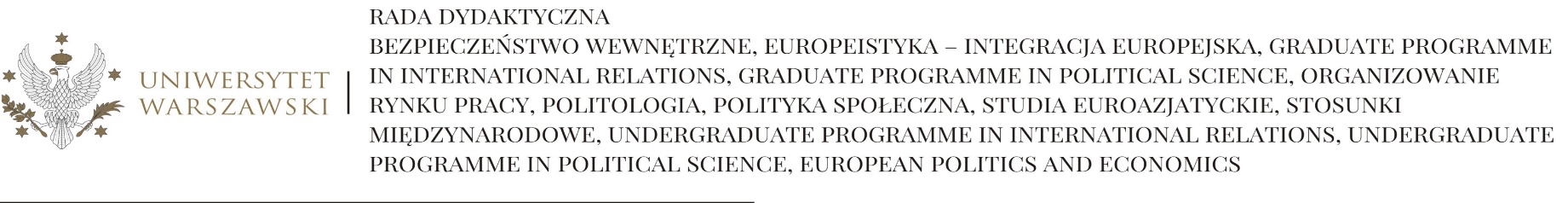 Załącznik nr 1z dnia 28.01.2021  do uchwały nr 9/2021 rady dydaktycznej dla kierunkówBezpieczeństwo wewnętrzne, Europeistyka – integracja europejska, Organizowanie rynku pracy, Politologia, Polityka społeczna, Stosunki międzynarodowe, Studia euroazjatyckieWNIOSEK O ZMIANY W PROGRAMIE STUDIÓWCZĘŚĆ ICZĘŚĆ IIZMIENIONY PROGRAM STUDIÓW Przyporządkowanie kierunku studiów do dziedzin nauki i dyscyplin naukowych, w których prowadzony jest kierunek studiówEfekty uczenia się zdefiniowane dla programu studiów odniesione do charakterystyk drugiego stopnia Polskiej Ramy Kwalifikacji dla kwalifikacji na poziomach 6-7 uzyskiwanych w ramach systemu szkolnictwa wyższego i nauki po uzyskaniu kwalifikacji pełnej na poziomie 4OBJAŚNIENIA Symbol efektu uczenia się dla programu studiów tworzą: litera K – dla wyróżnienia, że chodzi o efekty uczenia się dla programu studiów, znak _ (podkreślnik), jedna z liter W, U lub K – dla oznaczenia kategorii efektów (W – wiedza, U – umiejętności, K – kompetencje społeczne), numer efektu w obrębie danej kategorii, zapisany w postaci dwóch cyfr (numery 1-9 należy poprzedzić cyfrą 0). Zajęcia lub grupy zajęć przypisane do danego etapu studiówRok studiów: pierwszy Semestr: pierwszy Łączna liczba punktów ECTS (w semestrze): 30Łączna liczba godzin zajęć (w semestrze): 230Łączna liczba godzin zajęć określona w programie studiów dla danego kierunku, poziomu i profilu (dla całego cyklu): minimum 920Rok studiów: pierwszy Semestr: drugiŁączna liczba punktów ECTS (w semestrze): 30Łączna liczba godzin zajęć (w semestrze): minimum 240Łączna liczba godzin zajęć określona w programie studiów dla danego kierunku, poziomu i profilu (dla całego cyklu): minimum 920Rok studiów: drugi Semestr: trzeciŁączna liczba punktów ECTS (w semestrze): 30Łączna liczba godzin zajęć (w semestrze): 240Łączna liczba godzin zajęć określona w programie studiów dla danego kierunku, poziomu i profilu (dla całego cyklu): Minimum 920Rok studiów: drugi Semestr: czwartyŁączna liczba punktów ECTS (w semestrze): 30Łączna liczba godzin zajęć (w semestrze): minimum 180Łączna liczba godzin zajęć określona w programie studiów dla danego kierunku, poziomu i profilu (dla całego cyklu): minimum 920Procentowy udział liczby punktów ECTS w łącznej liczbie punktów ECTS dla każdej z dyscyplin, do których przyporządkowano kierunek studiów. CZĘŚĆ III…..……………………………(data i podpis Wnioskodawcy) ZMIANY W PROGRAMIE STUDIÓWZMIANY W PROGRAMIE STUDIÓWZMIANY W PROGRAMIE STUDIÓWLP. DOTYCHCZASOWY ELEMENT PROGRAMUPROPONOWANA ZMIANA1.Nurty badań politologicznychMetody i techniki badawcze2.Kultura popularna na obszarze euroazjatyckimPolityka bezpieczeństwa obszaru euroazjatyckiego3.Etnopolityka w państwach Bliskiego WschoduEuroazjatyzm w teorii i praktyce politycznej 4.    Technologie informacyjne i komunikacyjnePolityka energetyczna i surowcowa obszaru euroazjatyckiego5.        moduł "Społeczeństwa i kultury na obszarze euroazjatyckim"przedmiot: Społeczeństwa i religie na obszarze euroazjatyckim 6.    Wstęp do analizy polityki zagranicznej  7.    Ochrona własności intelektualnej   8.    K_W05: charakter, istotę i formy różnych poziomów organizacji życia społecznego (w tym w krajach Europy Wschodniej, Azji Centralnej i Kaukazu oraz Bliskiego Wschodu).K_W05: charakter, istotę i formy różnych poziomów organizacji życia społecznego (w tym w krajach Europy Wschodniej, Azji Centralnej i Kaukazu). 9.    4 punkty ECTSPrzedmiot: Myśl polityczna Wschodu3 punkty ECTSPrzedmiot: Myśl polityczna Wschodu        10.    4 punkty ECTSPrzedmiot: Transformacja polityczna w państwach euroazjatyckich3 punkty ECTSPrzedmiot: Transformacja polityczna w państwach euroazjatyckich            11.    4 punkty ECTSPrzedmiot: Etnopolityka w państwach poradzieckich3 punkty ECTSPrzedmiot: Etnopolityka w państwach poradzieckich                        12.    8 punktów ECTSModuł: Elity i przywództwo polityczne na obszarze euroazjatyckim6 punktów ECTSModuł: Elity i przywództwo polityczne na obszarze euroazjatyckim  LP.UZASADNIENIE PROPONOWANYCH ZMIANnależy uzasadnić każdą zmianę zaproponowaną w tabeli powyżej1.przedmiot: Nurty badań politologicznychProponowana zmiana:  Metody i techniki badawczeuzasadnienie:  przedmiot w sposób niewystarczający wyposażał studenta w narzędzia analityczne potrzebne do  samodzielnej pracy badawczej. konieczność pogłębienia elementu metodologiczno-badawczego w programie studiów.2.przedmiot: Kultura popularna na obszarze EuroazjatyckimProponowana zmiana: Polityka bezpieczeństwa na obszarze euroazjatyckim Uzasadnienie: przedmiot nie mieścił się w nowym, doprecyzowanym profilu  kierunku studiów,  którego celem jest kształcenie specjalistów w zakresie badań porównawczych ustrojów i systemów politycznych, ekonomicznych i społecznych obszaru euroazjatyckiego. Proponowany przedmiot odpowiada tak sformułowanemu profilowi.3. Przedmiot: Etnopolityka w państwach bliskiego WschoduProponowana zmiana: Euroazjatyzm w teorii i praktyceUzasadnienie: Zmiana nastąpiła ze względu na likwidację ścieżki "Region bliskiego wschodu". Chcemy wyraźniej sprofilować studia w kierunku obszaru byłych republik radzieckich (obszaru euroazjatyckiego) i w ten sposób doprecyzować tożsamość kierunku.     4. Przedmiot: Technologie informacyjne i komunikacyjneProponowana zmiana: Polityka energetyczna i surowcowa obszaru euroazjatyckiegoUzasadnienie: konieczność wprowadzenia przedmiotu obejmującego zagadnienia polityki energetycznej i surowcowej. zaznaczam jednak, ze treści kształcenia z zakresu  technologii komunikacyjnych znalazły się  programie seminarium magisterskiego.      5. Przedmiot: moduł "Społeczeństwa i kultury na obszarze euroazjatyckim"Proponowana zmiana: Społeczeństwa i religie na obszarze euroazjatyckimUzasadnienie:  Przedmiot na miejscu zlikwidowanego II modułu pod tą samą nazwą. celem zmiany jest uproszczenie programu nie ingerując jednocześnie w jego treść merytoryczną. 6. Uzasadnienie wprowadzenia przedmiotu: Wyposażenie studenta w konkretne kompetencji i narzędzia analityczne. Zmiana w kierunku pogłębienia elementu metodologiczno-badawczego w programie studiów.      7. Uzasadnienie wprowadzenia przedmiotu: konieczność zapoznania studenta z podstawowymi zasadami ochrony praw własności intelektualnej, szczególnie w kontekście prowadzonych badań i publikowania w obszarze studiów politologicznych (ochrona wyników badań, naruszenia praw autorskich w pracach studenckich, m.in. problematyka plagiatu itd.)       8. Uzasadnienie: W efekcie uczenia się K_W05 usunięcie "oraz Bliskiego Wschodu".  9. Uzasadnienie: Dostosowano liczbę punktów ECTS do rzeczywistego nakładu pracy studenta w ramach przedmiotu.   10. Uzasadnienie: Dostosowano liczbę punktów ECTS do rzeczywistego nakładu pracy studenta w ramach przedmiotu.    11. Uzasadnienie: Dostosowano liczbę punktów ECTS do rzeczywistego nakładu pracy studenta w ramach przedmiotu.    12. Uzasadnienie: Dostosowano liczbę punktów ECTS do rzeczywistego nakładu pracy studenta w ramach modułu.  nazwa kierunku studiówstudia euroazjatyckienazwa kierunku studiów w języku angielskim /
w języku wykładowymEuroasian Studiesjęzyk wykładowypolskipoziom kształceniadrugiego stopniapoziom PRK7profil studiówogólnoakademickiliczba semestrów4liczba punktów ECTS konieczna do ukończenia studiów120forma studiówstacjonarnetytuł zawodowy nadawany absolwentom
(nazwa kwalifikacji w oryginalnym brzmieniu, poziom PRK)magisterliczba punktów ECTS, jaką student musi uzyskać w ramach zajęć prowadzonych z bezpośrednim udziałem nauczycieli akademickich lub innych osób prowadzących zajęcia61liczba punktów ECTS w ramach zajęć z dziedziny nauk humanistycznych lub nauk społecznych (nie mniej niż 5 ECTS)5Dziedzina naukiDyscyplina naukowaProcentowy udział dyscyplinDyscyplina wiodąca
(ponad połowa efektów uczenia się)Dziedzina nauk społecznychNauki o polityce i administracji                   100%Nauki o polityce i administracji Razem:-100%-Symbol efektów uczenia się dla programu studiówEfekty uczenia sięOdniesienie do charakterystyk drugiego stopnia PRK Wiedza: absolwent zna i rozumieWiedza: absolwent zna i rozumieWiedza: absolwent zna i rozumieK_W01przedmiotowy i metodologiczny charakter nauk społecznych i studiów euroazjatyckich oraz ich relację do innych nauk, szczególnie nauk humanistycznych.P7S_WGK_W02 cywilizacyjne (w tym religijne) uwarunkowania życia społecznego w przestrzeni eurazjatyckiejP7S_WGK_W03historię przestrzeni eurazjatyckiej oraz różnorodność historiograficznej interpretacji dziejów przestrzeni eurazjatyckiej, jak również historię wspólnej myśli politycznej Wschodu.P7S_WGK_W04 istotę, charakter i specyfikę oraz zmienności instytucji i procesów politycznych, ustrojowo prawnych, społecznych i gospodarczych w realiach eurazjatyckich. P7S_WGK_W05charakter, istotę i formy różnych poziomów organizacji życia społecznego (w tym w krajach Europy Wschodniej, Azji Centralnej i Kaukazu).P7S_WKK_W06istotę stosunków międzynarodowych, ich złożoność i wyzwania, wraz z uwarunkowaniami bezpieczeństwa na obszarze eurazjatyckim.P7S_WKK_W07 podstawowe ekonomiczne, etyczne i prawne uwarunkowania w zakresie działalności zawodowej i przedsiębiorczości, a także pojęcia i zasady z zakresu ochrony własności intelektualnej i prawa autorskiego oraz konieczność zarządzania zasobami własności intelektualnej.  P7S_WKUmiejętności: absolwent potrafiUmiejętności: absolwent potrafiUmiejętności: absolwent potrafiK_U01samodzielnie zdobywać wiedzę i rozwijać swoje profesjonalne umiejętności, innowacyjnie wykonywać zadania w zróżnicowanych warunkach, korzystając z różnych źródeł (w języku polskim i językach obcych) oraz nowoczesnych technologii.P7S_UWK_U02krytycznie obserwować i interpretować zjawiska społeczne i polityczne rozmaitej natury i dostrzegać ich wzajemne relacje i zależności, ze szczególnym uwzględnieniem zjawisk z zakresu wschodnioznawstwa.P7S_UWK_U03wykorzystać do realizacji zadań zawodowych wiedzę teoretyczną z zakresu wschodnioznawstwa oraz samodzielnie formułować hipotezy badawcze w tym zakresie w oparciu o znajomość metod i technik badawczych.P7S_UWK_U04prezentować własne koncepcje, uzasadniać je oraz konfrontować z poglądami innych studentów w oparciu o dorobek różnych autorów, w kontekście różnorodnych nurtów teoretycznych studiów euroazjatyckich.P7S_UKK_U05gromadzić, hierarchizować, przetwarzać i analizować dane oraz tworzyć prace pisemne i wystąpienia ustne (wraz z prowadzeniem debat) w języku polskim i w językach obcych, zgodnie z wymaganiami określonymi dla poziomi B2+ Europejskiego Systemu Opisu Kształcenia Językowego, dotyczące zagadnień szczegółowych z wykorzystaniem podstawowych ujęć teoretycznych oraz różnych źródeł i specjalistycznej terminologii.P7S_UKK_U06współdziałać i współpracować w zespole o zróżnicowanej strukturze i interesach, pełniąc w niej różne role, także wiodące.P7S_UOK_U07 samodzielnie i krytycznie uzupełniać oraz doskonalić wiedzę i umiejętności poszerzone o wymiar interdyscyplinarny, jak również inspirować i motywować otoczenie do podnoszenia kwalifikacji.P7S_UUKompetencje społeczne: absolwent jest gotów doKompetencje społeczne: absolwent jest gotów doKompetencje społeczne: absolwent jest gotów doK_K01samodzielnego, krytycznego uzupełniania i weryfikowania oraz praktycznego wykorzystywania do realizacji zdań zawodowych wiedzy (w tym o charakterze interdyscyplinarnym) oraz źródeł informacji naukowej i publicystycznej.P7S_KKK_K02wyznaczania priorytetów służących realizacji określonego przez siebie i innych zadania, odnoszącego się do celów edukacyjnych, studenckich i zawodowych.P7S_KRK_K03reprezentowania (poprzez podejmowanie działań formalnych i nieformalnych) interesów różnych grup społecznych, uwzględniając polityczne, ekonomiczne i prawne aspekty podejmowanych inicjatyw.P7S_KOK_K04działania zgodnie z duchem przedsiębiorczości, celowości, kreatywności i rzetelności.P7S_KOK_K05identyfikowania i rozstrzygania dylematów (w tym etycznych) związanych z wykonywaniem zawodu oraz wykazywania zaangażowania w sferze publicznej.P7S_KRNazwa przedmiotuForma zajęć – liczba godzinForma zajęć – liczba godzinForma zajęć – liczba godzinForma zajęć – liczba godzinForma zajęć – liczba godzinForma zajęć – liczba godzinForma zajęć – liczba godzinForma zajęć – liczba godzinRazem: liczba godzin zajęćRazem:punkty ECTSSymbole efektów uczenia się dla programu studiówDyscyplina / dyscypliny, do których odnosi się przedmiotNazwa przedmiotuWykładKonwersatoriumSeminariumĆwiczeniaLaboratoriumWarsztatyProjektInneRazem: liczba godzin zajęćRazem:punkty ECTSSymbole efektów uczenia się dla programu studiówDyscyplina / dyscypliny, do których odnosi się przedmiot Cywilizacje Wschodu i Zachodu (O)30304K_W02, K_W03, K_W04, K_W05, K_W06K_U01, K_U02K_K01HistoriaTreści programowe Struktura, religia, kultura, nauka i sztuka wybranych społeczeństw regionu Europy Wschodniej, Azji Centralnej i Kaukazu.Charakter, istota i formy różnych poziomów organizacji życia społecznego w krajach regionu Europy Wschodniej, Azji Centralnej i Kaukazu oraz przekształceń, jakim podlegały w różnych epokach historycznych.Różnorodność historiograficzna interpretacji dziejów Europy Wschodniej, Azji Centralnej i Kaukazu w zakresie zagadnień związanych z religią, kulturą, nauką i sztuką oraz uwarunkowaniami społecznymi.Struktura, religia, kultura, nauka i sztuka wybranych społeczeństw regionu Europy Wschodniej, Azji Centralnej i Kaukazu.Charakter, istota i formy różnych poziomów organizacji życia społecznego w krajach regionu Europy Wschodniej, Azji Centralnej i Kaukazu oraz przekształceń, jakim podlegały w różnych epokach historycznych.Różnorodność historiograficzna interpretacji dziejów Europy Wschodniej, Azji Centralnej i Kaukazu w zakresie zagadnień związanych z religią, kulturą, nauką i sztuką oraz uwarunkowaniami społecznymi.Struktura, religia, kultura, nauka i sztuka wybranych społeczeństw regionu Europy Wschodniej, Azji Centralnej i Kaukazu.Charakter, istota i formy różnych poziomów organizacji życia społecznego w krajach regionu Europy Wschodniej, Azji Centralnej i Kaukazu oraz przekształceń, jakim podlegały w różnych epokach historycznych.Różnorodność historiograficzna interpretacji dziejów Europy Wschodniej, Azji Centralnej i Kaukazu w zakresie zagadnień związanych z religią, kulturą, nauką i sztuką oraz uwarunkowaniami społecznymi.Struktura, religia, kultura, nauka i sztuka wybranych społeczeństw regionu Europy Wschodniej, Azji Centralnej i Kaukazu.Charakter, istota i formy różnych poziomów organizacji życia społecznego w krajach regionu Europy Wschodniej, Azji Centralnej i Kaukazu oraz przekształceń, jakim podlegały w różnych epokach historycznych.Różnorodność historiograficzna interpretacji dziejów Europy Wschodniej, Azji Centralnej i Kaukazu w zakresie zagadnień związanych z religią, kulturą, nauką i sztuką oraz uwarunkowaniami społecznymi.Struktura, religia, kultura, nauka i sztuka wybranych społeczeństw regionu Europy Wschodniej, Azji Centralnej i Kaukazu.Charakter, istota i formy różnych poziomów organizacji życia społecznego w krajach regionu Europy Wschodniej, Azji Centralnej i Kaukazu oraz przekształceń, jakim podlegały w różnych epokach historycznych.Różnorodność historiograficzna interpretacji dziejów Europy Wschodniej, Azji Centralnej i Kaukazu w zakresie zagadnień związanych z religią, kulturą, nauką i sztuką oraz uwarunkowaniami społecznymi.Struktura, religia, kultura, nauka i sztuka wybranych społeczeństw regionu Europy Wschodniej, Azji Centralnej i Kaukazu.Charakter, istota i formy różnych poziomów organizacji życia społecznego w krajach regionu Europy Wschodniej, Azji Centralnej i Kaukazu oraz przekształceń, jakim podlegały w różnych epokach historycznych.Różnorodność historiograficzna interpretacji dziejów Europy Wschodniej, Azji Centralnej i Kaukazu w zakresie zagadnień związanych z religią, kulturą, nauką i sztuką oraz uwarunkowaniami społecznymi.Struktura, religia, kultura, nauka i sztuka wybranych społeczeństw regionu Europy Wschodniej, Azji Centralnej i Kaukazu.Charakter, istota i formy różnych poziomów organizacji życia społecznego w krajach regionu Europy Wschodniej, Azji Centralnej i Kaukazu oraz przekształceń, jakim podlegały w różnych epokach historycznych.Różnorodność historiograficzna interpretacji dziejów Europy Wschodniej, Azji Centralnej i Kaukazu w zakresie zagadnień związanych z religią, kulturą, nauką i sztuką oraz uwarunkowaniami społecznymi.Struktura, religia, kultura, nauka i sztuka wybranych społeczeństw regionu Europy Wschodniej, Azji Centralnej i Kaukazu.Charakter, istota i formy różnych poziomów organizacji życia społecznego w krajach regionu Europy Wschodniej, Azji Centralnej i Kaukazu oraz przekształceń, jakim podlegały w różnych epokach historycznych.Różnorodność historiograficzna interpretacji dziejów Europy Wschodniej, Azji Centralnej i Kaukazu w zakresie zagadnień związanych z religią, kulturą, nauką i sztuką oraz uwarunkowaniami społecznymi.Struktura, religia, kultura, nauka i sztuka wybranych społeczeństw regionu Europy Wschodniej, Azji Centralnej i Kaukazu.Charakter, istota i formy różnych poziomów organizacji życia społecznego w krajach regionu Europy Wschodniej, Azji Centralnej i Kaukazu oraz przekształceń, jakim podlegały w różnych epokach historycznych.Różnorodność historiograficzna interpretacji dziejów Europy Wschodniej, Azji Centralnej i Kaukazu w zakresie zagadnień związanych z religią, kulturą, nauką i sztuką oraz uwarunkowaniami społecznymi.Struktura, religia, kultura, nauka i sztuka wybranych społeczeństw regionu Europy Wschodniej, Azji Centralnej i Kaukazu.Charakter, istota i formy różnych poziomów organizacji życia społecznego w krajach regionu Europy Wschodniej, Azji Centralnej i Kaukazu oraz przekształceń, jakim podlegały w różnych epokach historycznych.Różnorodność historiograficzna interpretacji dziejów Europy Wschodniej, Azji Centralnej i Kaukazu w zakresie zagadnień związanych z religią, kulturą, nauką i sztuką oraz uwarunkowaniami społecznymi.Struktura, religia, kultura, nauka i sztuka wybranych społeczeństw regionu Europy Wschodniej, Azji Centralnej i Kaukazu.Charakter, istota i formy różnych poziomów organizacji życia społecznego w krajach regionu Europy Wschodniej, Azji Centralnej i Kaukazu oraz przekształceń, jakim podlegały w różnych epokach historycznych.Różnorodność historiograficzna interpretacji dziejów Europy Wschodniej, Azji Centralnej i Kaukazu w zakresie zagadnień związanych z religią, kulturą, nauką i sztuką oraz uwarunkowaniami społecznymi.Struktura, religia, kultura, nauka i sztuka wybranych społeczeństw regionu Europy Wschodniej, Azji Centralnej i Kaukazu.Charakter, istota i formy różnych poziomów organizacji życia społecznego w krajach regionu Europy Wschodniej, Azji Centralnej i Kaukazu oraz przekształceń, jakim podlegały w różnych epokach historycznych.Różnorodność historiograficzna interpretacji dziejów Europy Wschodniej, Azji Centralnej i Kaukazu w zakresie zagadnień związanych z religią, kulturą, nauką i sztuką oraz uwarunkowaniami społecznymi.Sposoby weryfikacji efektów uczenia sięEgzamin ustny/Egzamin pisemnyEgzamin ustny/Egzamin pisemnyEgzamin ustny/Egzamin pisemnyEgzamin ustny/Egzamin pisemnyEgzamin ustny/Egzamin pisemnyEgzamin ustny/Egzamin pisemnyEgzamin ustny/Egzamin pisemnyEgzamin ustny/Egzamin pisemnyEgzamin ustny/Egzamin pisemnyEgzamin ustny/Egzamin pisemnyEgzamin ustny/Egzamin pisemnyEgzamin ustny/Egzamin pisemny Metody i techniki badawcze(O)30304K_W01, K_W04, K_W06K_U01, K_U02, K_U04K_K01Nauki i polityce i administracji Treści programowe Metody i techniki badawcze wobec przedmiotu badań politologicznych. Rodzaje technik badawczych.Specyfika problemów badawczych badań politologicznych, języka analizy oraz narzędzi i metod. Metody i techniki badawcze wobec przedmiotu badań politologicznych. Rodzaje technik badawczych.Specyfika problemów badawczych badań politologicznych, języka analizy oraz narzędzi i metod. Metody i techniki badawcze wobec przedmiotu badań politologicznych. Rodzaje technik badawczych.Specyfika problemów badawczych badań politologicznych, języka analizy oraz narzędzi i metod. Metody i techniki badawcze wobec przedmiotu badań politologicznych. Rodzaje technik badawczych.Specyfika problemów badawczych badań politologicznych, języka analizy oraz narzędzi i metod. Metody i techniki badawcze wobec przedmiotu badań politologicznych. Rodzaje technik badawczych.Specyfika problemów badawczych badań politologicznych, języka analizy oraz narzędzi i metod. Metody i techniki badawcze wobec przedmiotu badań politologicznych. Rodzaje technik badawczych.Specyfika problemów badawczych badań politologicznych, języka analizy oraz narzędzi i metod. Metody i techniki badawcze wobec przedmiotu badań politologicznych. Rodzaje technik badawczych.Specyfika problemów badawczych badań politologicznych, języka analizy oraz narzędzi i metod. Metody i techniki badawcze wobec przedmiotu badań politologicznych. Rodzaje technik badawczych.Specyfika problemów badawczych badań politologicznych, języka analizy oraz narzędzi i metod. Metody i techniki badawcze wobec przedmiotu badań politologicznych. Rodzaje technik badawczych.Specyfika problemów badawczych badań politologicznych, języka analizy oraz narzędzi i metod. Metody i techniki badawcze wobec przedmiotu badań politologicznych. Rodzaje technik badawczych.Specyfika problemów badawczych badań politologicznych, języka analizy oraz narzędzi i metod. Metody i techniki badawcze wobec przedmiotu badań politologicznych. Rodzaje technik badawczych.Specyfika problemów badawczych badań politologicznych, języka analizy oraz narzędzi i metod. Metody i techniki badawcze wobec przedmiotu badań politologicznych. Rodzaje technik badawczych.Specyfika problemów badawczych badań politologicznych, języka analizy oraz narzędzi i metod. Sposoby weryfikacji efektów uczenia sięEgzamin ustny/Egzamin pisemnyEgzamin ustny/Egzamin pisemnyEgzamin ustny/Egzamin pisemnyEgzamin ustny/Egzamin pisemnyEgzamin ustny/Egzamin pisemnyEgzamin ustny/Egzamin pisemnyEgzamin ustny/Egzamin pisemnyEgzamin ustny/Egzamin pisemnyEgzamin ustny/Egzamin pisemnyEgzamin ustny/Egzamin pisemnyEgzamin ustny/Egzamin pisemnyEgzamin ustny/Egzamin pisemnyHistoria instytucji politycznych Wschodu (O)30304K_W03, K_W04K_U02, K_U03Nauki o polityce i administracjiTreści programowe Charakter, istota i forma organizacji życia społecznego w regionach: Europy Wschodniej, Azji Centralnej i Kaukazu w wymiarze historycznym.Elementy demokracji w dziejach instytucji politycznych Europy Wschodniej, Azji Centralnej i Kaukazu.Kulturowy dorobek regionu ze szczególnym uwzględnieniem instytucji politycznych.Charakter, istota i forma organizacji życia społecznego w regionach: Europy Wschodniej, Azji Centralnej i Kaukazu w wymiarze historycznym.Elementy demokracji w dziejach instytucji politycznych Europy Wschodniej, Azji Centralnej i Kaukazu.Kulturowy dorobek regionu ze szczególnym uwzględnieniem instytucji politycznych.Charakter, istota i forma organizacji życia społecznego w regionach: Europy Wschodniej, Azji Centralnej i Kaukazu w wymiarze historycznym.Elementy demokracji w dziejach instytucji politycznych Europy Wschodniej, Azji Centralnej i Kaukazu.Kulturowy dorobek regionu ze szczególnym uwzględnieniem instytucji politycznych.Charakter, istota i forma organizacji życia społecznego w regionach: Europy Wschodniej, Azji Centralnej i Kaukazu w wymiarze historycznym.Elementy demokracji w dziejach instytucji politycznych Europy Wschodniej, Azji Centralnej i Kaukazu.Kulturowy dorobek regionu ze szczególnym uwzględnieniem instytucji politycznych.Charakter, istota i forma organizacji życia społecznego w regionach: Europy Wschodniej, Azji Centralnej i Kaukazu w wymiarze historycznym.Elementy demokracji w dziejach instytucji politycznych Europy Wschodniej, Azji Centralnej i Kaukazu.Kulturowy dorobek regionu ze szczególnym uwzględnieniem instytucji politycznych.Charakter, istota i forma organizacji życia społecznego w regionach: Europy Wschodniej, Azji Centralnej i Kaukazu w wymiarze historycznym.Elementy demokracji w dziejach instytucji politycznych Europy Wschodniej, Azji Centralnej i Kaukazu.Kulturowy dorobek regionu ze szczególnym uwzględnieniem instytucji politycznych.Charakter, istota i forma organizacji życia społecznego w regionach: Europy Wschodniej, Azji Centralnej i Kaukazu w wymiarze historycznym.Elementy demokracji w dziejach instytucji politycznych Europy Wschodniej, Azji Centralnej i Kaukazu.Kulturowy dorobek regionu ze szczególnym uwzględnieniem instytucji politycznych.Charakter, istota i forma organizacji życia społecznego w regionach: Europy Wschodniej, Azji Centralnej i Kaukazu w wymiarze historycznym.Elementy demokracji w dziejach instytucji politycznych Europy Wschodniej, Azji Centralnej i Kaukazu.Kulturowy dorobek regionu ze szczególnym uwzględnieniem instytucji politycznych.Charakter, istota i forma organizacji życia społecznego w regionach: Europy Wschodniej, Azji Centralnej i Kaukazu w wymiarze historycznym.Elementy demokracji w dziejach instytucji politycznych Europy Wschodniej, Azji Centralnej i Kaukazu.Kulturowy dorobek regionu ze szczególnym uwzględnieniem instytucji politycznych.Charakter, istota i forma organizacji życia społecznego w regionach: Europy Wschodniej, Azji Centralnej i Kaukazu w wymiarze historycznym.Elementy demokracji w dziejach instytucji politycznych Europy Wschodniej, Azji Centralnej i Kaukazu.Kulturowy dorobek regionu ze szczególnym uwzględnieniem instytucji politycznych.Charakter, istota i forma organizacji życia społecznego w regionach: Europy Wschodniej, Azji Centralnej i Kaukazu w wymiarze historycznym.Elementy demokracji w dziejach instytucji politycznych Europy Wschodniej, Azji Centralnej i Kaukazu.Kulturowy dorobek regionu ze szczególnym uwzględnieniem instytucji politycznych.Charakter, istota i forma organizacji życia społecznego w regionach: Europy Wschodniej, Azji Centralnej i Kaukazu w wymiarze historycznym.Elementy demokracji w dziejach instytucji politycznych Europy Wschodniej, Azji Centralnej i Kaukazu.Kulturowy dorobek regionu ze szczególnym uwzględnieniem instytucji politycznych.Sposoby weryfikacji efektów uczenia sięTest/ProjektTest/ProjektTest/ProjektTest/ProjektTest/ProjektTest/ProjektTest/ProjektTest/ProjektTest/ProjektTest/ProjektTest/ProjektTest/ProjektDzieje ZSRR (O)30304K_W02, K_W03, K_W04, K_W05K_U02K_K01Nauki o polityce i administracjiTreści programowe Historyczne i społeczno-polityczne uwarunkowania subcywilizacji radzieckiej.Charakter, istota i forma organizacji życia społeczno-politycznego w ZSRR.Historiograficzna interpretacja dziejów ZSRR.Historyczne i społeczno-polityczne uwarunkowania subcywilizacji radzieckiej.Charakter, istota i forma organizacji życia społeczno-politycznego w ZSRR.Historiograficzna interpretacja dziejów ZSRR.Historyczne i społeczno-polityczne uwarunkowania subcywilizacji radzieckiej.Charakter, istota i forma organizacji życia społeczno-politycznego w ZSRR.Historiograficzna interpretacja dziejów ZSRR.Historyczne i społeczno-polityczne uwarunkowania subcywilizacji radzieckiej.Charakter, istota i forma organizacji życia społeczno-politycznego w ZSRR.Historiograficzna interpretacja dziejów ZSRR.Historyczne i społeczno-polityczne uwarunkowania subcywilizacji radzieckiej.Charakter, istota i forma organizacji życia społeczno-politycznego w ZSRR.Historiograficzna interpretacja dziejów ZSRR.Historyczne i społeczno-polityczne uwarunkowania subcywilizacji radzieckiej.Charakter, istota i forma organizacji życia społeczno-politycznego w ZSRR.Historiograficzna interpretacja dziejów ZSRR.Historyczne i społeczno-polityczne uwarunkowania subcywilizacji radzieckiej.Charakter, istota i forma organizacji życia społeczno-politycznego w ZSRR.Historiograficzna interpretacja dziejów ZSRR.Historyczne i społeczno-polityczne uwarunkowania subcywilizacji radzieckiej.Charakter, istota i forma organizacji życia społeczno-politycznego w ZSRR.Historiograficzna interpretacja dziejów ZSRR.Historyczne i społeczno-polityczne uwarunkowania subcywilizacji radzieckiej.Charakter, istota i forma organizacji życia społeczno-politycznego w ZSRR.Historiograficzna interpretacja dziejów ZSRR.Historyczne i społeczno-polityczne uwarunkowania subcywilizacji radzieckiej.Charakter, istota i forma organizacji życia społeczno-politycznego w ZSRR.Historiograficzna interpretacja dziejów ZSRR.Historyczne i społeczno-polityczne uwarunkowania subcywilizacji radzieckiej.Charakter, istota i forma organizacji życia społeczno-politycznego w ZSRR.Historiograficzna interpretacja dziejów ZSRR.Historyczne i społeczno-polityczne uwarunkowania subcywilizacji radzieckiej.Charakter, istota i forma organizacji życia społeczno-politycznego w ZSRR.Historiograficzna interpretacja dziejów ZSRR.Sposoby weryfikacji efektów uczenia sięEgzamin ustny/Egzamin pisemnyEgzamin ustny/Egzamin pisemnyEgzamin ustny/Egzamin pisemnyEgzamin ustny/Egzamin pisemnyEgzamin ustny/Egzamin pisemnyEgzamin ustny/Egzamin pisemnyEgzamin ustny/Egzamin pisemnyEgzamin ustny/Egzamin pisemnyEgzamin ustny/Egzamin pisemnyEgzamin ustny/Egzamin pisemnyEgzamin ustny/Egzamin pisemnyEgzamin ustny/Egzamin pisemnyPolityka bezpieczeństwa obszaru euroazjatyckiego (O)30304K_W03, K_W04, K_W05K_U02, K_U04Nauki o bezpieczeństwieTreści programowe Charakter, istota i formy polityki bezpieczeństwa obszaru euroazjatyckiego. Systemy bezpieczeństwa w wymiarze militarnym i niemilitarnym obszaru euroazjatyckiego i ich funkcjonowanie na różnych poziomach organizacyjnych. Rodzaje i charakter instytucji o charakterze państwowym, rządowym i samorządowym realizujących politykę bezpieczeństwa obszaru euroazjatyckiego. Charakter, istota i formy polityki bezpieczeństwa obszaru euroazjatyckiego. Systemy bezpieczeństwa w wymiarze militarnym i niemilitarnym obszaru euroazjatyckiego i ich funkcjonowanie na różnych poziomach organizacyjnych. Rodzaje i charakter instytucji o charakterze państwowym, rządowym i samorządowym realizujących politykę bezpieczeństwa obszaru euroazjatyckiego. Charakter, istota i formy polityki bezpieczeństwa obszaru euroazjatyckiego. Systemy bezpieczeństwa w wymiarze militarnym i niemilitarnym obszaru euroazjatyckiego i ich funkcjonowanie na różnych poziomach organizacyjnych. Rodzaje i charakter instytucji o charakterze państwowym, rządowym i samorządowym realizujących politykę bezpieczeństwa obszaru euroazjatyckiego. Charakter, istota i formy polityki bezpieczeństwa obszaru euroazjatyckiego. Systemy bezpieczeństwa w wymiarze militarnym i niemilitarnym obszaru euroazjatyckiego i ich funkcjonowanie na różnych poziomach organizacyjnych. Rodzaje i charakter instytucji o charakterze państwowym, rządowym i samorządowym realizujących politykę bezpieczeństwa obszaru euroazjatyckiego. Charakter, istota i formy polityki bezpieczeństwa obszaru euroazjatyckiego. Systemy bezpieczeństwa w wymiarze militarnym i niemilitarnym obszaru euroazjatyckiego i ich funkcjonowanie na różnych poziomach organizacyjnych. Rodzaje i charakter instytucji o charakterze państwowym, rządowym i samorządowym realizujących politykę bezpieczeństwa obszaru euroazjatyckiego. Charakter, istota i formy polityki bezpieczeństwa obszaru euroazjatyckiego. Systemy bezpieczeństwa w wymiarze militarnym i niemilitarnym obszaru euroazjatyckiego i ich funkcjonowanie na różnych poziomach organizacyjnych. Rodzaje i charakter instytucji o charakterze państwowym, rządowym i samorządowym realizujących politykę bezpieczeństwa obszaru euroazjatyckiego. Charakter, istota i formy polityki bezpieczeństwa obszaru euroazjatyckiego. Systemy bezpieczeństwa w wymiarze militarnym i niemilitarnym obszaru euroazjatyckiego i ich funkcjonowanie na różnych poziomach organizacyjnych. Rodzaje i charakter instytucji o charakterze państwowym, rządowym i samorządowym realizujących politykę bezpieczeństwa obszaru euroazjatyckiego. Charakter, istota i formy polityki bezpieczeństwa obszaru euroazjatyckiego. Systemy bezpieczeństwa w wymiarze militarnym i niemilitarnym obszaru euroazjatyckiego i ich funkcjonowanie na różnych poziomach organizacyjnych. Rodzaje i charakter instytucji o charakterze państwowym, rządowym i samorządowym realizujących politykę bezpieczeństwa obszaru euroazjatyckiego. Charakter, istota i formy polityki bezpieczeństwa obszaru euroazjatyckiego. Systemy bezpieczeństwa w wymiarze militarnym i niemilitarnym obszaru euroazjatyckiego i ich funkcjonowanie na różnych poziomach organizacyjnych. Rodzaje i charakter instytucji o charakterze państwowym, rządowym i samorządowym realizujących politykę bezpieczeństwa obszaru euroazjatyckiego. Charakter, istota i formy polityki bezpieczeństwa obszaru euroazjatyckiego. Systemy bezpieczeństwa w wymiarze militarnym i niemilitarnym obszaru euroazjatyckiego i ich funkcjonowanie na różnych poziomach organizacyjnych. Rodzaje i charakter instytucji o charakterze państwowym, rządowym i samorządowym realizujących politykę bezpieczeństwa obszaru euroazjatyckiego. Charakter, istota i formy polityki bezpieczeństwa obszaru euroazjatyckiego. Systemy bezpieczeństwa w wymiarze militarnym i niemilitarnym obszaru euroazjatyckiego i ich funkcjonowanie na różnych poziomach organizacyjnych. Rodzaje i charakter instytucji o charakterze państwowym, rządowym i samorządowym realizujących politykę bezpieczeństwa obszaru euroazjatyckiego. Charakter, istota i formy polityki bezpieczeństwa obszaru euroazjatyckiego. Systemy bezpieczeństwa w wymiarze militarnym i niemilitarnym obszaru euroazjatyckiego i ich funkcjonowanie na różnych poziomach organizacyjnych. Rodzaje i charakter instytucji o charakterze państwowym, rządowym i samorządowym realizujących politykę bezpieczeństwa obszaru euroazjatyckiego. Sposoby weryfikacji efektów uczenia sięEgzamin ustny/Egzamin pisemnyEgzamin ustny/Egzamin pisemnyEgzamin ustny/Egzamin pisemnyEgzamin ustny/Egzamin pisemnyEgzamin ustny/Egzamin pisemnyEgzamin ustny/Egzamin pisemnyEgzamin ustny/Egzamin pisemnyEgzamin ustny/Egzamin pisemnyEgzamin ustny/Egzamin pisemnyEgzamin ustny/Egzamin pisemnyEgzamin ustny/Egzamin pisemnyEgzamin ustny/Egzamin pisemnyKonwersatorium językowe I B2+ (OW)30303K_U01, KU05Nauki o polityce i administracjiTreści programowe Treści kształcenia umożliwiające opanowanie języka obcego (angielskiego lub rosyjskiego) na poziomie B2+ ESOKJ, w tym znajomości specjalistycznej terminologii.Treści kształcenia umożliwiające opanowanie języka obcego (angielskiego lub rosyjskiego) na poziomie B2+ ESOKJ, w tym znajomości specjalistycznej terminologii.Treści kształcenia umożliwiające opanowanie języka obcego (angielskiego lub rosyjskiego) na poziomie B2+ ESOKJ, w tym znajomości specjalistycznej terminologii.Treści kształcenia umożliwiające opanowanie języka obcego (angielskiego lub rosyjskiego) na poziomie B2+ ESOKJ, w tym znajomości specjalistycznej terminologii.Treści kształcenia umożliwiające opanowanie języka obcego (angielskiego lub rosyjskiego) na poziomie B2+ ESOKJ, w tym znajomości specjalistycznej terminologii.Treści kształcenia umożliwiające opanowanie języka obcego (angielskiego lub rosyjskiego) na poziomie B2+ ESOKJ, w tym znajomości specjalistycznej terminologii.Treści kształcenia umożliwiające opanowanie języka obcego (angielskiego lub rosyjskiego) na poziomie B2+ ESOKJ, w tym znajomości specjalistycznej terminologii.Treści kształcenia umożliwiające opanowanie języka obcego (angielskiego lub rosyjskiego) na poziomie B2+ ESOKJ, w tym znajomości specjalistycznej terminologii.Treści kształcenia umożliwiające opanowanie języka obcego (angielskiego lub rosyjskiego) na poziomie B2+ ESOKJ, w tym znajomości specjalistycznej terminologii.Treści kształcenia umożliwiające opanowanie języka obcego (angielskiego lub rosyjskiego) na poziomie B2+ ESOKJ, w tym znajomości specjalistycznej terminologii.Treści kształcenia umożliwiające opanowanie języka obcego (angielskiego lub rosyjskiego) na poziomie B2+ ESOKJ, w tym znajomości specjalistycznej terminologii.Treści kształcenia umożliwiające opanowanie języka obcego (angielskiego lub rosyjskiego) na poziomie B2+ ESOKJ, w tym znajomości specjalistycznej terminologii.Sposoby weryfikacji efektów uczenia sięTestTestTestTestTestTestTestTestTestTestTestTestOchrona własności intelektualnej(O)20203K_U02, K_U03, K_U05K_K01, K_K05Nauki o polityce i administracji,nauki prawneTreści programowe Podstawowe zasady ochrony dóbr niematerialnych. Ogólne wprowadzenie do prawa własności intelektualnej - pojęcie własności intelektualnej, typologii własności intelektualnej, znaczenia praw własności intelektualnej w działalności badawczej nauk o polityce.Przedmiot prawa autorskiego i praw pokrewnych m.in. omówienie zasad ochrony prawnoautorskiej, wyników badań naukowych, prac studenckich zaliczeniowych/dyplomowych; treść prawa autorskiego, odpowiedzialność z tytułu naruszenia praw autorskich, w tym praw osobistych (z szczególnym uwzględnieniem problematyki plagiatu); dozwolony użytek (ze szczególnym uwzględnieniem form wykorzystywanych w naukach o polityce, np. cytaty itd.   Podstawowe zasady ochrony dóbr niematerialnych. Ogólne wprowadzenie do prawa własności intelektualnej - pojęcie własności intelektualnej, typologii własności intelektualnej, znaczenia praw własności intelektualnej w działalności badawczej nauk o polityce.Przedmiot prawa autorskiego i praw pokrewnych m.in. omówienie zasad ochrony prawnoautorskiej, wyników badań naukowych, prac studenckich zaliczeniowych/dyplomowych; treść prawa autorskiego, odpowiedzialność z tytułu naruszenia praw autorskich, w tym praw osobistych (z szczególnym uwzględnieniem problematyki plagiatu); dozwolony użytek (ze szczególnym uwzględnieniem form wykorzystywanych w naukach o polityce, np. cytaty itd.   Podstawowe zasady ochrony dóbr niematerialnych. Ogólne wprowadzenie do prawa własności intelektualnej - pojęcie własności intelektualnej, typologii własności intelektualnej, znaczenia praw własności intelektualnej w działalności badawczej nauk o polityce.Przedmiot prawa autorskiego i praw pokrewnych m.in. omówienie zasad ochrony prawnoautorskiej, wyników badań naukowych, prac studenckich zaliczeniowych/dyplomowych; treść prawa autorskiego, odpowiedzialność z tytułu naruszenia praw autorskich, w tym praw osobistych (z szczególnym uwzględnieniem problematyki plagiatu); dozwolony użytek (ze szczególnym uwzględnieniem form wykorzystywanych w naukach o polityce, np. cytaty itd.   Podstawowe zasady ochrony dóbr niematerialnych. Ogólne wprowadzenie do prawa własności intelektualnej - pojęcie własności intelektualnej, typologii własności intelektualnej, znaczenia praw własności intelektualnej w działalności badawczej nauk o polityce.Przedmiot prawa autorskiego i praw pokrewnych m.in. omówienie zasad ochrony prawnoautorskiej, wyników badań naukowych, prac studenckich zaliczeniowych/dyplomowych; treść prawa autorskiego, odpowiedzialność z tytułu naruszenia praw autorskich, w tym praw osobistych (z szczególnym uwzględnieniem problematyki plagiatu); dozwolony użytek (ze szczególnym uwzględnieniem form wykorzystywanych w naukach o polityce, np. cytaty itd.   Podstawowe zasady ochrony dóbr niematerialnych. Ogólne wprowadzenie do prawa własności intelektualnej - pojęcie własności intelektualnej, typologii własności intelektualnej, znaczenia praw własności intelektualnej w działalności badawczej nauk o polityce.Przedmiot prawa autorskiego i praw pokrewnych m.in. omówienie zasad ochrony prawnoautorskiej, wyników badań naukowych, prac studenckich zaliczeniowych/dyplomowych; treść prawa autorskiego, odpowiedzialność z tytułu naruszenia praw autorskich, w tym praw osobistych (z szczególnym uwzględnieniem problematyki plagiatu); dozwolony użytek (ze szczególnym uwzględnieniem form wykorzystywanych w naukach o polityce, np. cytaty itd.   Podstawowe zasady ochrony dóbr niematerialnych. Ogólne wprowadzenie do prawa własności intelektualnej - pojęcie własności intelektualnej, typologii własności intelektualnej, znaczenia praw własności intelektualnej w działalności badawczej nauk o polityce.Przedmiot prawa autorskiego i praw pokrewnych m.in. omówienie zasad ochrony prawnoautorskiej, wyników badań naukowych, prac studenckich zaliczeniowych/dyplomowych; treść prawa autorskiego, odpowiedzialność z tytułu naruszenia praw autorskich, w tym praw osobistych (z szczególnym uwzględnieniem problematyki plagiatu); dozwolony użytek (ze szczególnym uwzględnieniem form wykorzystywanych w naukach o polityce, np. cytaty itd.   Podstawowe zasady ochrony dóbr niematerialnych. Ogólne wprowadzenie do prawa własności intelektualnej - pojęcie własności intelektualnej, typologii własności intelektualnej, znaczenia praw własności intelektualnej w działalności badawczej nauk o polityce.Przedmiot prawa autorskiego i praw pokrewnych m.in. omówienie zasad ochrony prawnoautorskiej, wyników badań naukowych, prac studenckich zaliczeniowych/dyplomowych; treść prawa autorskiego, odpowiedzialność z tytułu naruszenia praw autorskich, w tym praw osobistych (z szczególnym uwzględnieniem problematyki plagiatu); dozwolony użytek (ze szczególnym uwzględnieniem form wykorzystywanych w naukach o polityce, np. cytaty itd.   Podstawowe zasady ochrony dóbr niematerialnych. Ogólne wprowadzenie do prawa własności intelektualnej - pojęcie własności intelektualnej, typologii własności intelektualnej, znaczenia praw własności intelektualnej w działalności badawczej nauk o polityce.Przedmiot prawa autorskiego i praw pokrewnych m.in. omówienie zasad ochrony prawnoautorskiej, wyników badań naukowych, prac studenckich zaliczeniowych/dyplomowych; treść prawa autorskiego, odpowiedzialność z tytułu naruszenia praw autorskich, w tym praw osobistych (z szczególnym uwzględnieniem problematyki plagiatu); dozwolony użytek (ze szczególnym uwzględnieniem form wykorzystywanych w naukach o polityce, np. cytaty itd.   Podstawowe zasady ochrony dóbr niematerialnych. Ogólne wprowadzenie do prawa własności intelektualnej - pojęcie własności intelektualnej, typologii własności intelektualnej, znaczenia praw własności intelektualnej w działalności badawczej nauk o polityce.Przedmiot prawa autorskiego i praw pokrewnych m.in. omówienie zasad ochrony prawnoautorskiej, wyników badań naukowych, prac studenckich zaliczeniowych/dyplomowych; treść prawa autorskiego, odpowiedzialność z tytułu naruszenia praw autorskich, w tym praw osobistych (z szczególnym uwzględnieniem problematyki plagiatu); dozwolony użytek (ze szczególnym uwzględnieniem form wykorzystywanych w naukach o polityce, np. cytaty itd.   Podstawowe zasady ochrony dóbr niematerialnych. Ogólne wprowadzenie do prawa własności intelektualnej - pojęcie własności intelektualnej, typologii własności intelektualnej, znaczenia praw własności intelektualnej w działalności badawczej nauk o polityce.Przedmiot prawa autorskiego i praw pokrewnych m.in. omówienie zasad ochrony prawnoautorskiej, wyników badań naukowych, prac studenckich zaliczeniowych/dyplomowych; treść prawa autorskiego, odpowiedzialność z tytułu naruszenia praw autorskich, w tym praw osobistych (z szczególnym uwzględnieniem problematyki plagiatu); dozwolony użytek (ze szczególnym uwzględnieniem form wykorzystywanych w naukach o polityce, np. cytaty itd.   Podstawowe zasady ochrony dóbr niematerialnych. Ogólne wprowadzenie do prawa własności intelektualnej - pojęcie własności intelektualnej, typologii własności intelektualnej, znaczenia praw własności intelektualnej w działalności badawczej nauk o polityce.Przedmiot prawa autorskiego i praw pokrewnych m.in. omówienie zasad ochrony prawnoautorskiej, wyników badań naukowych, prac studenckich zaliczeniowych/dyplomowych; treść prawa autorskiego, odpowiedzialność z tytułu naruszenia praw autorskich, w tym praw osobistych (z szczególnym uwzględnieniem problematyki plagiatu); dozwolony użytek (ze szczególnym uwzględnieniem form wykorzystywanych w naukach o polityce, np. cytaty itd.   Podstawowe zasady ochrony dóbr niematerialnych. Ogólne wprowadzenie do prawa własności intelektualnej - pojęcie własności intelektualnej, typologii własności intelektualnej, znaczenia praw własności intelektualnej w działalności badawczej nauk o polityce.Przedmiot prawa autorskiego i praw pokrewnych m.in. omówienie zasad ochrony prawnoautorskiej, wyników badań naukowych, prac studenckich zaliczeniowych/dyplomowych; treść prawa autorskiego, odpowiedzialność z tytułu naruszenia praw autorskich, w tym praw osobistych (z szczególnym uwzględnieniem problematyki plagiatu); dozwolony użytek (ze szczególnym uwzględnieniem form wykorzystywanych w naukach o polityce, np. cytaty itd.   Sposoby weryfikacji efektów uczenia sięTest/ProjektTest/ProjektTest/ProjektTest/ProjektTest/ProjektTest/ProjektTest/ProjektTest/ProjektTest/ProjektTest/ProjektTest/ProjektTest/ProjektSpołeczeństwa i religie na obszarze euroazjatyckim(O)30304K_W02, K_W03, K_W04, K_W05K_U02, K_U03, K_U05K_K01Nauki o kulturze i religiiTreści programowe Uwarunkowania życia społecznego w regionie.Charakter i specyfika procesów społecznych w regionie.Religijność i kultura w regionie.Uwarunkowania życia społecznego w regionie.Charakter i specyfika procesów społecznych w regionie.Religijność i kultura w regionie.Uwarunkowania życia społecznego w regionie.Charakter i specyfika procesów społecznych w regionie.Religijność i kultura w regionie.Uwarunkowania życia społecznego w regionie.Charakter i specyfika procesów społecznych w regionie.Religijność i kultura w regionie.Uwarunkowania życia społecznego w regionie.Charakter i specyfika procesów społecznych w regionie.Religijność i kultura w regionie.Uwarunkowania życia społecznego w regionie.Charakter i specyfika procesów społecznych w regionie.Religijność i kultura w regionie.Uwarunkowania życia społecznego w regionie.Charakter i specyfika procesów społecznych w regionie.Religijność i kultura w regionie.Uwarunkowania życia społecznego w regionie.Charakter i specyfika procesów społecznych w regionie.Religijność i kultura w regionie.Uwarunkowania życia społecznego w regionie.Charakter i specyfika procesów społecznych w regionie.Religijność i kultura w regionie.Uwarunkowania życia społecznego w regionie.Charakter i specyfika procesów społecznych w regionie.Religijność i kultura w regionie.Uwarunkowania życia społecznego w regionie.Charakter i specyfika procesów społecznych w regionie.Religijność i kultura w regionie.Uwarunkowania życia społecznego w regionie.Charakter i specyfika procesów społecznych w regionie.Religijność i kultura w regionie.Sposoby weryfikacji efektów uczenia sięTest/ProjektTest/ProjektTest/ProjektTest/ProjektTest/ProjektTest/ProjektTest/ProjektTest/ProjektTest/ProjektTest/ProjektTest/ProjektTest/ProjektNazwa przedmiotuForma zajęć – liczba godzinForma zajęć – liczba godzinForma zajęć – liczba godzinForma zajęć – liczba godzinForma zajęć – liczba godzinForma zajęć – liczba godzinForma zajęć – liczba godzinForma zajęć – liczba godzinRazem: liczba godzin zajęćRazem:punkty ECTSSymbole efektów uczenia się dla specjalnościDyscyplina / dyscypliny, do których odnosi się przedmiotNazwa przedmiotuWykładKonwersatoriumSeminariumĆwiczeniaLaboratoriumWarsztatyProjektInneRazem: liczba godzin zajęćRazem:punkty ECTSSymbole efektów uczenia się dla specjalnościDyscyplina / dyscypliny, do których odnosi się przedmiotMyśl polityczna Wschodu (O)30303K_W02, K_W03, K_W04K_U02, K_U03Nauki o polityce i administracjiTreści programowe Istota i historyczne korzenie polityczno-społecznych form organizacyjnych w Rosji, na Ukrainie oraz w państwach Azji Centralnej.Problemy transformacyjne związane z funkcjonowaniem demokracji, społeczeństwa obywatelskiego, wolnego rynku oraz ich wpływ na myśl polityczną.Wpływ uwarunkowań kulturowych i religijnych na myślenie polityczne.Istota i historyczne korzenie polityczno-społecznych form organizacyjnych w Rosji, na Ukrainie oraz w państwach Azji Centralnej.Problemy transformacyjne związane z funkcjonowaniem demokracji, społeczeństwa obywatelskiego, wolnego rynku oraz ich wpływ na myśl polityczną.Wpływ uwarunkowań kulturowych i religijnych na myślenie polityczne.Istota i historyczne korzenie polityczno-społecznych form organizacyjnych w Rosji, na Ukrainie oraz w państwach Azji Centralnej.Problemy transformacyjne związane z funkcjonowaniem demokracji, społeczeństwa obywatelskiego, wolnego rynku oraz ich wpływ na myśl polityczną.Wpływ uwarunkowań kulturowych i religijnych na myślenie polityczne.Istota i historyczne korzenie polityczno-społecznych form organizacyjnych w Rosji, na Ukrainie oraz w państwach Azji Centralnej.Problemy transformacyjne związane z funkcjonowaniem demokracji, społeczeństwa obywatelskiego, wolnego rynku oraz ich wpływ na myśl polityczną.Wpływ uwarunkowań kulturowych i religijnych na myślenie polityczne.Istota i historyczne korzenie polityczno-społecznych form organizacyjnych w Rosji, na Ukrainie oraz w państwach Azji Centralnej.Problemy transformacyjne związane z funkcjonowaniem demokracji, społeczeństwa obywatelskiego, wolnego rynku oraz ich wpływ na myśl polityczną.Wpływ uwarunkowań kulturowych i religijnych na myślenie polityczne.Istota i historyczne korzenie polityczno-społecznych form organizacyjnych w Rosji, na Ukrainie oraz w państwach Azji Centralnej.Problemy transformacyjne związane z funkcjonowaniem demokracji, społeczeństwa obywatelskiego, wolnego rynku oraz ich wpływ na myśl polityczną.Wpływ uwarunkowań kulturowych i religijnych na myślenie polityczne.Istota i historyczne korzenie polityczno-społecznych form organizacyjnych w Rosji, na Ukrainie oraz w państwach Azji Centralnej.Problemy transformacyjne związane z funkcjonowaniem demokracji, społeczeństwa obywatelskiego, wolnego rynku oraz ich wpływ na myśl polityczną.Wpływ uwarunkowań kulturowych i religijnych na myślenie polityczne.Istota i historyczne korzenie polityczno-społecznych form organizacyjnych w Rosji, na Ukrainie oraz w państwach Azji Centralnej.Problemy transformacyjne związane z funkcjonowaniem demokracji, społeczeństwa obywatelskiego, wolnego rynku oraz ich wpływ na myśl polityczną.Wpływ uwarunkowań kulturowych i religijnych na myślenie polityczne.Istota i historyczne korzenie polityczno-społecznych form organizacyjnych w Rosji, na Ukrainie oraz w państwach Azji Centralnej.Problemy transformacyjne związane z funkcjonowaniem demokracji, społeczeństwa obywatelskiego, wolnego rynku oraz ich wpływ na myśl polityczną.Wpływ uwarunkowań kulturowych i religijnych na myślenie polityczne.Istota i historyczne korzenie polityczno-społecznych form organizacyjnych w Rosji, na Ukrainie oraz w państwach Azji Centralnej.Problemy transformacyjne związane z funkcjonowaniem demokracji, społeczeństwa obywatelskiego, wolnego rynku oraz ich wpływ na myśl polityczną.Wpływ uwarunkowań kulturowych i religijnych na myślenie polityczne.Istota i historyczne korzenie polityczno-społecznych form organizacyjnych w Rosji, na Ukrainie oraz w państwach Azji Centralnej.Problemy transformacyjne związane z funkcjonowaniem demokracji, społeczeństwa obywatelskiego, wolnego rynku oraz ich wpływ na myśl polityczną.Wpływ uwarunkowań kulturowych i religijnych na myślenie polityczne.Istota i historyczne korzenie polityczno-społecznych form organizacyjnych w Rosji, na Ukrainie oraz w państwach Azji Centralnej.Problemy transformacyjne związane z funkcjonowaniem demokracji, społeczeństwa obywatelskiego, wolnego rynku oraz ich wpływ na myśl polityczną.Wpływ uwarunkowań kulturowych i religijnych na myślenie polityczne.Sposoby weryfikacji efektów uczenia sięTest/ProjektTest/ProjektTest/ProjektTest/ProjektTest/ProjektTest/ProjektTest/ProjektTest/ProjektTest/ProjektTest/ProjektTest/ProjektTest/ProjektSystemy konstytucyjne państw euroazjatyckich (O)30304K_W04, K_W05K_U01, K_U02, K_U05Nauki o polityce i administracjiTreści programowe Charakter, istota i formy organizacji społeczno-politycznej na obszarze euroazjatyckim.Specyfika procesów politycznych w krajach euroazjatyckich.Problemy transformacyjne związane z funkcjonowaniem demokracji w krajach euroazjatyckich.Systemy ustrojowe i konstytucyjne wybranych państw euroazjatyckich.Charakter, istota i formy organizacji społeczno-politycznej na obszarze euroazjatyckim.Specyfika procesów politycznych w krajach euroazjatyckich.Problemy transformacyjne związane z funkcjonowaniem demokracji w krajach euroazjatyckich.Systemy ustrojowe i konstytucyjne wybranych państw euroazjatyckich.Charakter, istota i formy organizacji społeczno-politycznej na obszarze euroazjatyckim.Specyfika procesów politycznych w krajach euroazjatyckich.Problemy transformacyjne związane z funkcjonowaniem demokracji w krajach euroazjatyckich.Systemy ustrojowe i konstytucyjne wybranych państw euroazjatyckich.Charakter, istota i formy organizacji społeczno-politycznej na obszarze euroazjatyckim.Specyfika procesów politycznych w krajach euroazjatyckich.Problemy transformacyjne związane z funkcjonowaniem demokracji w krajach euroazjatyckich.Systemy ustrojowe i konstytucyjne wybranych państw euroazjatyckich.Charakter, istota i formy organizacji społeczno-politycznej na obszarze euroazjatyckim.Specyfika procesów politycznych w krajach euroazjatyckich.Problemy transformacyjne związane z funkcjonowaniem demokracji w krajach euroazjatyckich.Systemy ustrojowe i konstytucyjne wybranych państw euroazjatyckich.Charakter, istota i formy organizacji społeczno-politycznej na obszarze euroazjatyckim.Specyfika procesów politycznych w krajach euroazjatyckich.Problemy transformacyjne związane z funkcjonowaniem demokracji w krajach euroazjatyckich.Systemy ustrojowe i konstytucyjne wybranych państw euroazjatyckich.Charakter, istota i formy organizacji społeczno-politycznej na obszarze euroazjatyckim.Specyfika procesów politycznych w krajach euroazjatyckich.Problemy transformacyjne związane z funkcjonowaniem demokracji w krajach euroazjatyckich.Systemy ustrojowe i konstytucyjne wybranych państw euroazjatyckich.Charakter, istota i formy organizacji społeczno-politycznej na obszarze euroazjatyckim.Specyfika procesów politycznych w krajach euroazjatyckich.Problemy transformacyjne związane z funkcjonowaniem demokracji w krajach euroazjatyckich.Systemy ustrojowe i konstytucyjne wybranych państw euroazjatyckich.Charakter, istota i formy organizacji społeczno-politycznej na obszarze euroazjatyckim.Specyfika procesów politycznych w krajach euroazjatyckich.Problemy transformacyjne związane z funkcjonowaniem demokracji w krajach euroazjatyckich.Systemy ustrojowe i konstytucyjne wybranych państw euroazjatyckich.Charakter, istota i formy organizacji społeczno-politycznej na obszarze euroazjatyckim.Specyfika procesów politycznych w krajach euroazjatyckich.Problemy transformacyjne związane z funkcjonowaniem demokracji w krajach euroazjatyckich.Systemy ustrojowe i konstytucyjne wybranych państw euroazjatyckich.Charakter, istota i formy organizacji społeczno-politycznej na obszarze euroazjatyckim.Specyfika procesów politycznych w krajach euroazjatyckich.Problemy transformacyjne związane z funkcjonowaniem demokracji w krajach euroazjatyckich.Systemy ustrojowe i konstytucyjne wybranych państw euroazjatyckich.Charakter, istota i formy organizacji społeczno-politycznej na obszarze euroazjatyckim.Specyfika procesów politycznych w krajach euroazjatyckich.Problemy transformacyjne związane z funkcjonowaniem demokracji w krajach euroazjatyckich.Systemy ustrojowe i konstytucyjne wybranych państw euroazjatyckich.Sposoby weryfikacji efektów uczenia sięEgzamin ustny/egzamin pisemnyEgzamin ustny/egzamin pisemnyEgzamin ustny/egzamin pisemnyEgzamin ustny/egzamin pisemnyEgzamin ustny/egzamin pisemnyEgzamin ustny/egzamin pisemnyEgzamin ustny/egzamin pisemnyEgzamin ustny/egzamin pisemnyEgzamin ustny/egzamin pisemnyEgzamin ustny/egzamin pisemnyEgzamin ustny/egzamin pisemnyEgzamin ustny/egzamin pisemnyTransformacja polityczna w państwach euroazjatyckich (O)30303K_W03, K_W04, K_W05, K_W06K_U01, K_U02, K_U03, K_U05Nauki o polityce i administracjiTreści programowe Pojęcie transformacji ustrojowej i właściwe dla niej terminy uzupełniające (liberalizacja, demokratyzacja, konsolidacja).Związki przyczynowo skutkowe między różnymi wymiarami transformacji i ich wpływ na ustrój polityczny.Trudności i bariery procesu demokratyzacji w państwach euroazjatyckich.Pojęcie transformacji ustrojowej i właściwe dla niej terminy uzupełniające (liberalizacja, demokratyzacja, konsolidacja).Związki przyczynowo skutkowe między różnymi wymiarami transformacji i ich wpływ na ustrój polityczny.Trudności i bariery procesu demokratyzacji w państwach euroazjatyckich.Pojęcie transformacji ustrojowej i właściwe dla niej terminy uzupełniające (liberalizacja, demokratyzacja, konsolidacja).Związki przyczynowo skutkowe między różnymi wymiarami transformacji i ich wpływ na ustrój polityczny.Trudności i bariery procesu demokratyzacji w państwach euroazjatyckich.Pojęcie transformacji ustrojowej i właściwe dla niej terminy uzupełniające (liberalizacja, demokratyzacja, konsolidacja).Związki przyczynowo skutkowe między różnymi wymiarami transformacji i ich wpływ na ustrój polityczny.Trudności i bariery procesu demokratyzacji w państwach euroazjatyckich.Pojęcie transformacji ustrojowej i właściwe dla niej terminy uzupełniające (liberalizacja, demokratyzacja, konsolidacja).Związki przyczynowo skutkowe między różnymi wymiarami transformacji i ich wpływ na ustrój polityczny.Trudności i bariery procesu demokratyzacji w państwach euroazjatyckich.Pojęcie transformacji ustrojowej i właściwe dla niej terminy uzupełniające (liberalizacja, demokratyzacja, konsolidacja).Związki przyczynowo skutkowe między różnymi wymiarami transformacji i ich wpływ na ustrój polityczny.Trudności i bariery procesu demokratyzacji w państwach euroazjatyckich.Pojęcie transformacji ustrojowej i właściwe dla niej terminy uzupełniające (liberalizacja, demokratyzacja, konsolidacja).Związki przyczynowo skutkowe między różnymi wymiarami transformacji i ich wpływ na ustrój polityczny.Trudności i bariery procesu demokratyzacji w państwach euroazjatyckich.Pojęcie transformacji ustrojowej i właściwe dla niej terminy uzupełniające (liberalizacja, demokratyzacja, konsolidacja).Związki przyczynowo skutkowe między różnymi wymiarami transformacji i ich wpływ na ustrój polityczny.Trudności i bariery procesu demokratyzacji w państwach euroazjatyckich.Pojęcie transformacji ustrojowej i właściwe dla niej terminy uzupełniające (liberalizacja, demokratyzacja, konsolidacja).Związki przyczynowo skutkowe między różnymi wymiarami transformacji i ich wpływ na ustrój polityczny.Trudności i bariery procesu demokratyzacji w państwach euroazjatyckich.Pojęcie transformacji ustrojowej i właściwe dla niej terminy uzupełniające (liberalizacja, demokratyzacja, konsolidacja).Związki przyczynowo skutkowe między różnymi wymiarami transformacji i ich wpływ na ustrój polityczny.Trudności i bariery procesu demokratyzacji w państwach euroazjatyckich.Pojęcie transformacji ustrojowej i właściwe dla niej terminy uzupełniające (liberalizacja, demokratyzacja, konsolidacja).Związki przyczynowo skutkowe między różnymi wymiarami transformacji i ich wpływ na ustrój polityczny.Trudności i bariery procesu demokratyzacji w państwach euroazjatyckich.Pojęcie transformacji ustrojowej i właściwe dla niej terminy uzupełniające (liberalizacja, demokratyzacja, konsolidacja).Związki przyczynowo skutkowe między różnymi wymiarami transformacji i ich wpływ na ustrój polityczny.Trudności i bariery procesu demokratyzacji w państwach euroazjatyckich.Sposoby weryfikacji efektów uczenia sięTest/ProjektTest/ProjektTest/ProjektTest/ProjektTest/ProjektTest/ProjektTest/ProjektTest/ProjektTest/ProjektTest/ProjektTest/ProjektTest/ProjektEtnopolityka w państwach poradzieckich (O)30303K_W02, K_W03, K_W05K_U01, K_U02, K_U05Nauki o polityce i administracjiTreści programowe Kulturowe i historyczne uwarunkowania etnopolityki na obszarze poradzieckim.Rola i funkcje organizmów państwowych w kształtowaniu procesów etnopolitycznych, w tym procesów narodotwórczych na obszarze poradzieckim.Specyfika i charakter etnopolityki w warunkach poradzieckiego procesu państwotwórczego i transformacji politycznej na obszarze poradzieckim.Kulturowe i historyczne uwarunkowania etnopolityki na obszarze poradzieckim.Rola i funkcje organizmów państwowych w kształtowaniu procesów etnopolitycznych, w tym procesów narodotwórczych na obszarze poradzieckim.Specyfika i charakter etnopolityki w warunkach poradzieckiego procesu państwotwórczego i transformacji politycznej na obszarze poradzieckim.Kulturowe i historyczne uwarunkowania etnopolityki na obszarze poradzieckim.Rola i funkcje organizmów państwowych w kształtowaniu procesów etnopolitycznych, w tym procesów narodotwórczych na obszarze poradzieckim.Specyfika i charakter etnopolityki w warunkach poradzieckiego procesu państwotwórczego i transformacji politycznej na obszarze poradzieckim.Kulturowe i historyczne uwarunkowania etnopolityki na obszarze poradzieckim.Rola i funkcje organizmów państwowych w kształtowaniu procesów etnopolitycznych, w tym procesów narodotwórczych na obszarze poradzieckim.Specyfika i charakter etnopolityki w warunkach poradzieckiego procesu państwotwórczego i transformacji politycznej na obszarze poradzieckim.Kulturowe i historyczne uwarunkowania etnopolityki na obszarze poradzieckim.Rola i funkcje organizmów państwowych w kształtowaniu procesów etnopolitycznych, w tym procesów narodotwórczych na obszarze poradzieckim.Specyfika i charakter etnopolityki w warunkach poradzieckiego procesu państwotwórczego i transformacji politycznej na obszarze poradzieckim.Kulturowe i historyczne uwarunkowania etnopolityki na obszarze poradzieckim.Rola i funkcje organizmów państwowych w kształtowaniu procesów etnopolitycznych, w tym procesów narodotwórczych na obszarze poradzieckim.Specyfika i charakter etnopolityki w warunkach poradzieckiego procesu państwotwórczego i transformacji politycznej na obszarze poradzieckim.Kulturowe i historyczne uwarunkowania etnopolityki na obszarze poradzieckim.Rola i funkcje organizmów państwowych w kształtowaniu procesów etnopolitycznych, w tym procesów narodotwórczych na obszarze poradzieckim.Specyfika i charakter etnopolityki w warunkach poradzieckiego procesu państwotwórczego i transformacji politycznej na obszarze poradzieckim.Kulturowe i historyczne uwarunkowania etnopolityki na obszarze poradzieckim.Rola i funkcje organizmów państwowych w kształtowaniu procesów etnopolitycznych, w tym procesów narodotwórczych na obszarze poradzieckim.Specyfika i charakter etnopolityki w warunkach poradzieckiego procesu państwotwórczego i transformacji politycznej na obszarze poradzieckim.Kulturowe i historyczne uwarunkowania etnopolityki na obszarze poradzieckim.Rola i funkcje organizmów państwowych w kształtowaniu procesów etnopolitycznych, w tym procesów narodotwórczych na obszarze poradzieckim.Specyfika i charakter etnopolityki w warunkach poradzieckiego procesu państwotwórczego i transformacji politycznej na obszarze poradzieckim.Kulturowe i historyczne uwarunkowania etnopolityki na obszarze poradzieckim.Rola i funkcje organizmów państwowych w kształtowaniu procesów etnopolitycznych, w tym procesów narodotwórczych na obszarze poradzieckim.Specyfika i charakter etnopolityki w warunkach poradzieckiego procesu państwotwórczego i transformacji politycznej na obszarze poradzieckim.Kulturowe i historyczne uwarunkowania etnopolityki na obszarze poradzieckim.Rola i funkcje organizmów państwowych w kształtowaniu procesów etnopolitycznych, w tym procesów narodotwórczych na obszarze poradzieckim.Specyfika i charakter etnopolityki w warunkach poradzieckiego procesu państwotwórczego i transformacji politycznej na obszarze poradzieckim.Kulturowe i historyczne uwarunkowania etnopolityki na obszarze poradzieckim.Rola i funkcje organizmów państwowych w kształtowaniu procesów etnopolitycznych, w tym procesów narodotwórczych na obszarze poradzieckim.Specyfika i charakter etnopolityki w warunkach poradzieckiego procesu państwotwórczego i transformacji politycznej na obszarze poradzieckim.Sposoby weryfikacji efektów uczenia sięTest/ProjektTest/ProjektTest/ProjektTest/ProjektTest/ProjektTest/ProjektTest/ProjektTest/ProjektTest/ProjektTest/ProjektTest/ProjektTest/ProjektEuroazjatyzm w teorii i praktyce politycznej  (O)30303K_W02, K_W03, K_W04K_U01, K_U02, K_U05Nauki o polityce i administracjiTreści programowe Euroazjatyzm międzywojenny i jego źródła: panslawizm i panazjatyzm. Nurty euroazjatyzmu międzywojennego. Neoeurazjatyzm: geopolityka Aleksandra Dugina i środowisko klubu Izborskiego. Neoeuroazjatyzm gospodarczy i międzynarodowy: od Putina do Nazarbajewa. Euroazjatyzm międzywojenny i jego źródła: panslawizm i panazjatyzm. Nurty euroazjatyzmu międzywojennego. Neoeurazjatyzm: geopolityka Aleksandra Dugina i środowisko klubu Izborskiego. Neoeuroazjatyzm gospodarczy i międzynarodowy: od Putina do Nazarbajewa. Euroazjatyzm międzywojenny i jego źródła: panslawizm i panazjatyzm. Nurty euroazjatyzmu międzywojennego. Neoeurazjatyzm: geopolityka Aleksandra Dugina i środowisko klubu Izborskiego. Neoeuroazjatyzm gospodarczy i międzynarodowy: od Putina do Nazarbajewa. Euroazjatyzm międzywojenny i jego źródła: panslawizm i panazjatyzm. Nurty euroazjatyzmu międzywojennego. Neoeurazjatyzm: geopolityka Aleksandra Dugina i środowisko klubu Izborskiego. Neoeuroazjatyzm gospodarczy i międzynarodowy: od Putina do Nazarbajewa. Euroazjatyzm międzywojenny i jego źródła: panslawizm i panazjatyzm. Nurty euroazjatyzmu międzywojennego. Neoeurazjatyzm: geopolityka Aleksandra Dugina i środowisko klubu Izborskiego. Neoeuroazjatyzm gospodarczy i międzynarodowy: od Putina do Nazarbajewa. Euroazjatyzm międzywojenny i jego źródła: panslawizm i panazjatyzm. Nurty euroazjatyzmu międzywojennego. Neoeurazjatyzm: geopolityka Aleksandra Dugina i środowisko klubu Izborskiego. Neoeuroazjatyzm gospodarczy i międzynarodowy: od Putina do Nazarbajewa. Euroazjatyzm międzywojenny i jego źródła: panslawizm i panazjatyzm. Nurty euroazjatyzmu międzywojennego. Neoeurazjatyzm: geopolityka Aleksandra Dugina i środowisko klubu Izborskiego. Neoeuroazjatyzm gospodarczy i międzynarodowy: od Putina do Nazarbajewa. Euroazjatyzm międzywojenny i jego źródła: panslawizm i panazjatyzm. Nurty euroazjatyzmu międzywojennego. Neoeurazjatyzm: geopolityka Aleksandra Dugina i środowisko klubu Izborskiego. Neoeuroazjatyzm gospodarczy i międzynarodowy: od Putina do Nazarbajewa. Euroazjatyzm międzywojenny i jego źródła: panslawizm i panazjatyzm. Nurty euroazjatyzmu międzywojennego. Neoeurazjatyzm: geopolityka Aleksandra Dugina i środowisko klubu Izborskiego. Neoeuroazjatyzm gospodarczy i międzynarodowy: od Putina do Nazarbajewa. Euroazjatyzm międzywojenny i jego źródła: panslawizm i panazjatyzm. Nurty euroazjatyzmu międzywojennego. Neoeurazjatyzm: geopolityka Aleksandra Dugina i środowisko klubu Izborskiego. Neoeuroazjatyzm gospodarczy i międzynarodowy: od Putina do Nazarbajewa. Euroazjatyzm międzywojenny i jego źródła: panslawizm i panazjatyzm. Nurty euroazjatyzmu międzywojennego. Neoeurazjatyzm: geopolityka Aleksandra Dugina i środowisko klubu Izborskiego. Neoeuroazjatyzm gospodarczy i międzynarodowy: od Putina do Nazarbajewa. Euroazjatyzm międzywojenny i jego źródła: panslawizm i panazjatyzm. Nurty euroazjatyzmu międzywojennego. Neoeurazjatyzm: geopolityka Aleksandra Dugina i środowisko klubu Izborskiego. Neoeuroazjatyzm gospodarczy i międzynarodowy: od Putina do Nazarbajewa. Sposoby weryfikacji efektów uczenia sięTest/ProjektTest/ProjektTest/ProjektTest/ProjektTest/ProjektTest/ProjektTest/ProjektTest/ProjektTest/ProjektTest/ProjektTest/ProjektTest/ProjektPrzedmiot OGUN(SW)minimum 303Zgodnie z sylabusemTreści programowe Przedmiot ogólnouniwersytecki w zależności od wyboru dokonanego przez Studenta/Studentkę (w tym 5 punktów ECTS w ciągu całych studiów z przedmiotów z dziedziny nauk humanistycznych), poszerzający wiedzę o treści spoza kierunku studiów.Przedmiot ogólnouniwersytecki w zależności od wyboru dokonanego przez Studenta/Studentkę (w tym 5 punktów ECTS w ciągu całych studiów z przedmiotów z dziedziny nauk humanistycznych), poszerzający wiedzę o treści spoza kierunku studiów.Przedmiot ogólnouniwersytecki w zależności od wyboru dokonanego przez Studenta/Studentkę (w tym 5 punktów ECTS w ciągu całych studiów z przedmiotów z dziedziny nauk humanistycznych), poszerzający wiedzę o treści spoza kierunku studiów.Przedmiot ogólnouniwersytecki w zależności od wyboru dokonanego przez Studenta/Studentkę (w tym 5 punktów ECTS w ciągu całych studiów z przedmiotów z dziedziny nauk humanistycznych), poszerzający wiedzę o treści spoza kierunku studiów.Przedmiot ogólnouniwersytecki w zależności od wyboru dokonanego przez Studenta/Studentkę (w tym 5 punktów ECTS w ciągu całych studiów z przedmiotów z dziedziny nauk humanistycznych), poszerzający wiedzę o treści spoza kierunku studiów.Przedmiot ogólnouniwersytecki w zależności od wyboru dokonanego przez Studenta/Studentkę (w tym 5 punktów ECTS w ciągu całych studiów z przedmiotów z dziedziny nauk humanistycznych), poszerzający wiedzę o treści spoza kierunku studiów.Przedmiot ogólnouniwersytecki w zależności od wyboru dokonanego przez Studenta/Studentkę (w tym 5 punktów ECTS w ciągu całych studiów z przedmiotów z dziedziny nauk humanistycznych), poszerzający wiedzę o treści spoza kierunku studiów.Przedmiot ogólnouniwersytecki w zależności od wyboru dokonanego przez Studenta/Studentkę (w tym 5 punktów ECTS w ciągu całych studiów z przedmiotów z dziedziny nauk humanistycznych), poszerzający wiedzę o treści spoza kierunku studiów.Przedmiot ogólnouniwersytecki w zależności od wyboru dokonanego przez Studenta/Studentkę (w tym 5 punktów ECTS w ciągu całych studiów z przedmiotów z dziedziny nauk humanistycznych), poszerzający wiedzę o treści spoza kierunku studiów.Przedmiot ogólnouniwersytecki w zależności od wyboru dokonanego przez Studenta/Studentkę (w tym 5 punktów ECTS w ciągu całych studiów z przedmiotów z dziedziny nauk humanistycznych), poszerzający wiedzę o treści spoza kierunku studiów.Przedmiot ogólnouniwersytecki w zależności od wyboru dokonanego przez Studenta/Studentkę (w tym 5 punktów ECTS w ciągu całych studiów z przedmiotów z dziedziny nauk humanistycznych), poszerzający wiedzę o treści spoza kierunku studiów.Przedmiot ogólnouniwersytecki w zależności od wyboru dokonanego przez Studenta/Studentkę (w tym 5 punktów ECTS w ciągu całych studiów z przedmiotów z dziedziny nauk humanistycznych), poszerzający wiedzę o treści spoza kierunku studiów.Sposoby weryfikacji efektów uczenia się------------------------------------Konwersatorium językowe IIB2+ (OW)30303K_U01, KU05Nauki o polityce i administracjiTreści programowe Treści kształcenia umożliwiające opanowanie języka obcego (angielskiego lub rosyjskiego) na poziomie B2+ ESOKJ, w tym znajomości specjalistycznej terminologii. Treści kształcenia umożliwiające opanowanie języka obcego (angielskiego lub rosyjskiego) na poziomie B2+ ESOKJ, w tym znajomości specjalistycznej terminologii. Treści kształcenia umożliwiające opanowanie języka obcego (angielskiego lub rosyjskiego) na poziomie B2+ ESOKJ, w tym znajomości specjalistycznej terminologii. Treści kształcenia umożliwiające opanowanie języka obcego (angielskiego lub rosyjskiego) na poziomie B2+ ESOKJ, w tym znajomości specjalistycznej terminologii. Treści kształcenia umożliwiające opanowanie języka obcego (angielskiego lub rosyjskiego) na poziomie B2+ ESOKJ, w tym znajomości specjalistycznej terminologii. Treści kształcenia umożliwiające opanowanie języka obcego (angielskiego lub rosyjskiego) na poziomie B2+ ESOKJ, w tym znajomości specjalistycznej terminologii. Treści kształcenia umożliwiające opanowanie języka obcego (angielskiego lub rosyjskiego) na poziomie B2+ ESOKJ, w tym znajomości specjalistycznej terminologii. Treści kształcenia umożliwiające opanowanie języka obcego (angielskiego lub rosyjskiego) na poziomie B2+ ESOKJ, w tym znajomości specjalistycznej terminologii. Treści kształcenia umożliwiające opanowanie języka obcego (angielskiego lub rosyjskiego) na poziomie B2+ ESOKJ, w tym znajomości specjalistycznej terminologii. Treści kształcenia umożliwiające opanowanie języka obcego (angielskiego lub rosyjskiego) na poziomie B2+ ESOKJ, w tym znajomości specjalistycznej terminologii. Treści kształcenia umożliwiające opanowanie języka obcego (angielskiego lub rosyjskiego) na poziomie B2+ ESOKJ, w tym znajomości specjalistycznej terminologii. Treści kształcenia umożliwiające opanowanie języka obcego (angielskiego lub rosyjskiego) na poziomie B2+ ESOKJ, w tym znajomości specjalistycznej terminologii. Sposoby weryfikacji efektów uczenia sięTestTestTestTestTestTestTestTestTestTestTestTestSeminarium magisterskie I (OW)30306K_W01, K_W07K_U01, K_U03, K_U04, K_U05K_K01Nauki o polityce i administracjiTreści programowe Wymogi stawiane pracy magisterskiej i zasady jej pisania.Metody i techniki badań politologicznych.Technika pisania pracy magisterskiej i zagadnienia formalne.Wybór problematyki pracy magisterskiej.Konspekt i plan pracy magisterskiej. Tworzenia i udoskonalanie pracy magisterskiej. Technologie informacyjne i komunikacyjne jako narzędzie pracy analitycznej i badawczej w obszarze nauk o polityce i administracji. Wykorzystanie zaawansowanych cyfrowych źródeł informacji naukowej (bazy czasopism, e-biblioteki, repozytoria). Internet jako źródło informacji naukowej oraz związanej z tym zjawiskiem zagrożenia.   Wymogi stawiane pracy magisterskiej i zasady jej pisania.Metody i techniki badań politologicznych.Technika pisania pracy magisterskiej i zagadnienia formalne.Wybór problematyki pracy magisterskiej.Konspekt i plan pracy magisterskiej. Tworzenia i udoskonalanie pracy magisterskiej. Technologie informacyjne i komunikacyjne jako narzędzie pracy analitycznej i badawczej w obszarze nauk o polityce i administracji. Wykorzystanie zaawansowanych cyfrowych źródeł informacji naukowej (bazy czasopism, e-biblioteki, repozytoria). Internet jako źródło informacji naukowej oraz związanej z tym zjawiskiem zagrożenia.   Wymogi stawiane pracy magisterskiej i zasady jej pisania.Metody i techniki badań politologicznych.Technika pisania pracy magisterskiej i zagadnienia formalne.Wybór problematyki pracy magisterskiej.Konspekt i plan pracy magisterskiej. Tworzenia i udoskonalanie pracy magisterskiej. Technologie informacyjne i komunikacyjne jako narzędzie pracy analitycznej i badawczej w obszarze nauk o polityce i administracji. Wykorzystanie zaawansowanych cyfrowych źródeł informacji naukowej (bazy czasopism, e-biblioteki, repozytoria). Internet jako źródło informacji naukowej oraz związanej z tym zjawiskiem zagrożenia.   Wymogi stawiane pracy magisterskiej i zasady jej pisania.Metody i techniki badań politologicznych.Technika pisania pracy magisterskiej i zagadnienia formalne.Wybór problematyki pracy magisterskiej.Konspekt i plan pracy magisterskiej. Tworzenia i udoskonalanie pracy magisterskiej. Technologie informacyjne i komunikacyjne jako narzędzie pracy analitycznej i badawczej w obszarze nauk o polityce i administracji. Wykorzystanie zaawansowanych cyfrowych źródeł informacji naukowej (bazy czasopism, e-biblioteki, repozytoria). Internet jako źródło informacji naukowej oraz związanej z tym zjawiskiem zagrożenia.   Wymogi stawiane pracy magisterskiej i zasady jej pisania.Metody i techniki badań politologicznych.Technika pisania pracy magisterskiej i zagadnienia formalne.Wybór problematyki pracy magisterskiej.Konspekt i plan pracy magisterskiej. Tworzenia i udoskonalanie pracy magisterskiej. Technologie informacyjne i komunikacyjne jako narzędzie pracy analitycznej i badawczej w obszarze nauk o polityce i administracji. Wykorzystanie zaawansowanych cyfrowych źródeł informacji naukowej (bazy czasopism, e-biblioteki, repozytoria). Internet jako źródło informacji naukowej oraz związanej z tym zjawiskiem zagrożenia.   Wymogi stawiane pracy magisterskiej i zasady jej pisania.Metody i techniki badań politologicznych.Technika pisania pracy magisterskiej i zagadnienia formalne.Wybór problematyki pracy magisterskiej.Konspekt i plan pracy magisterskiej. Tworzenia i udoskonalanie pracy magisterskiej. Technologie informacyjne i komunikacyjne jako narzędzie pracy analitycznej i badawczej w obszarze nauk o polityce i administracji. Wykorzystanie zaawansowanych cyfrowych źródeł informacji naukowej (bazy czasopism, e-biblioteki, repozytoria). Internet jako źródło informacji naukowej oraz związanej z tym zjawiskiem zagrożenia.   Wymogi stawiane pracy magisterskiej i zasady jej pisania.Metody i techniki badań politologicznych.Technika pisania pracy magisterskiej i zagadnienia formalne.Wybór problematyki pracy magisterskiej.Konspekt i plan pracy magisterskiej. Tworzenia i udoskonalanie pracy magisterskiej. Technologie informacyjne i komunikacyjne jako narzędzie pracy analitycznej i badawczej w obszarze nauk o polityce i administracji. Wykorzystanie zaawansowanych cyfrowych źródeł informacji naukowej (bazy czasopism, e-biblioteki, repozytoria). Internet jako źródło informacji naukowej oraz związanej z tym zjawiskiem zagrożenia.   Wymogi stawiane pracy magisterskiej i zasady jej pisania.Metody i techniki badań politologicznych.Technika pisania pracy magisterskiej i zagadnienia formalne.Wybór problematyki pracy magisterskiej.Konspekt i plan pracy magisterskiej. Tworzenia i udoskonalanie pracy magisterskiej. Technologie informacyjne i komunikacyjne jako narzędzie pracy analitycznej i badawczej w obszarze nauk o polityce i administracji. Wykorzystanie zaawansowanych cyfrowych źródeł informacji naukowej (bazy czasopism, e-biblioteki, repozytoria). Internet jako źródło informacji naukowej oraz związanej z tym zjawiskiem zagrożenia.   Wymogi stawiane pracy magisterskiej i zasady jej pisania.Metody i techniki badań politologicznych.Technika pisania pracy magisterskiej i zagadnienia formalne.Wybór problematyki pracy magisterskiej.Konspekt i plan pracy magisterskiej. Tworzenia i udoskonalanie pracy magisterskiej. Technologie informacyjne i komunikacyjne jako narzędzie pracy analitycznej i badawczej w obszarze nauk o polityce i administracji. Wykorzystanie zaawansowanych cyfrowych źródeł informacji naukowej (bazy czasopism, e-biblioteki, repozytoria). Internet jako źródło informacji naukowej oraz związanej z tym zjawiskiem zagrożenia.   Wymogi stawiane pracy magisterskiej i zasady jej pisania.Metody i techniki badań politologicznych.Technika pisania pracy magisterskiej i zagadnienia formalne.Wybór problematyki pracy magisterskiej.Konspekt i plan pracy magisterskiej. Tworzenia i udoskonalanie pracy magisterskiej. Technologie informacyjne i komunikacyjne jako narzędzie pracy analitycznej i badawczej w obszarze nauk o polityce i administracji. Wykorzystanie zaawansowanych cyfrowych źródeł informacji naukowej (bazy czasopism, e-biblioteki, repozytoria). Internet jako źródło informacji naukowej oraz związanej z tym zjawiskiem zagrożenia.   Wymogi stawiane pracy magisterskiej i zasady jej pisania.Metody i techniki badań politologicznych.Technika pisania pracy magisterskiej i zagadnienia formalne.Wybór problematyki pracy magisterskiej.Konspekt i plan pracy magisterskiej. Tworzenia i udoskonalanie pracy magisterskiej. Technologie informacyjne i komunikacyjne jako narzędzie pracy analitycznej i badawczej w obszarze nauk o polityce i administracji. Wykorzystanie zaawansowanych cyfrowych źródeł informacji naukowej (bazy czasopism, e-biblioteki, repozytoria). Internet jako źródło informacji naukowej oraz związanej z tym zjawiskiem zagrożenia.   Wymogi stawiane pracy magisterskiej i zasady jej pisania.Metody i techniki badań politologicznych.Technika pisania pracy magisterskiej i zagadnienia formalne.Wybór problematyki pracy magisterskiej.Konspekt i plan pracy magisterskiej. Tworzenia i udoskonalanie pracy magisterskiej. Technologie informacyjne i komunikacyjne jako narzędzie pracy analitycznej i badawczej w obszarze nauk o polityce i administracji. Wykorzystanie zaawansowanych cyfrowych źródeł informacji naukowej (bazy czasopism, e-biblioteki, repozytoria). Internet jako źródło informacji naukowej oraz związanej z tym zjawiskiem zagrożenia.   Sposoby weryfikacji efektów uczenia sięZgodnie z sylabusem.Zgodnie z sylabusem.Zgodnie z sylabusem.Zgodnie z sylabusem.Zgodnie z sylabusem.Zgodnie z sylabusem.Zgodnie z sylabusem.Zgodnie z sylabusem.Zgodnie z sylabusem.Zgodnie z sylabusem.Zgodnie z sylabusem.Zgodnie z sylabusem.Wstęp do analizy polityki zagranicznej (O)30302K_W01, K_W04, K_U01, K_U02, K_U04, K_U05K_K01Nauki o polityce i administracji Treści programowe Pojęcie i istota polityki zagranicznej. Polityka zagraniczna a polityka wewnętrzna państwa.Uwarunkowania polityki zagranicznej. Interesy i cele polityki zagranicznej. Funkcje i zagadnienia efektywności polityki zagranicznej. Pojęcie i istota polityki zagranicznej. Polityka zagraniczna a polityka wewnętrzna państwa.Uwarunkowania polityki zagranicznej. Interesy i cele polityki zagranicznej. Funkcje i zagadnienia efektywności polityki zagranicznej. Pojęcie i istota polityki zagranicznej. Polityka zagraniczna a polityka wewnętrzna państwa.Uwarunkowania polityki zagranicznej. Interesy i cele polityki zagranicznej. Funkcje i zagadnienia efektywności polityki zagranicznej. Pojęcie i istota polityki zagranicznej. Polityka zagraniczna a polityka wewnętrzna państwa.Uwarunkowania polityki zagranicznej. Interesy i cele polityki zagranicznej. Funkcje i zagadnienia efektywności polityki zagranicznej. Pojęcie i istota polityki zagranicznej. Polityka zagraniczna a polityka wewnętrzna państwa.Uwarunkowania polityki zagranicznej. Interesy i cele polityki zagranicznej. Funkcje i zagadnienia efektywności polityki zagranicznej. Pojęcie i istota polityki zagranicznej. Polityka zagraniczna a polityka wewnętrzna państwa.Uwarunkowania polityki zagranicznej. Interesy i cele polityki zagranicznej. Funkcje i zagadnienia efektywności polityki zagranicznej. Pojęcie i istota polityki zagranicznej. Polityka zagraniczna a polityka wewnętrzna państwa.Uwarunkowania polityki zagranicznej. Interesy i cele polityki zagranicznej. Funkcje i zagadnienia efektywności polityki zagranicznej. Pojęcie i istota polityki zagranicznej. Polityka zagraniczna a polityka wewnętrzna państwa.Uwarunkowania polityki zagranicznej. Interesy i cele polityki zagranicznej. Funkcje i zagadnienia efektywności polityki zagranicznej. Pojęcie i istota polityki zagranicznej. Polityka zagraniczna a polityka wewnętrzna państwa.Uwarunkowania polityki zagranicznej. Interesy i cele polityki zagranicznej. Funkcje i zagadnienia efektywności polityki zagranicznej. Pojęcie i istota polityki zagranicznej. Polityka zagraniczna a polityka wewnętrzna państwa.Uwarunkowania polityki zagranicznej. Interesy i cele polityki zagranicznej. Funkcje i zagadnienia efektywności polityki zagranicznej. Pojęcie i istota polityki zagranicznej. Polityka zagraniczna a polityka wewnętrzna państwa.Uwarunkowania polityki zagranicznej. Interesy i cele polityki zagranicznej. Funkcje i zagadnienia efektywności polityki zagranicznej. Pojęcie i istota polityki zagranicznej. Polityka zagraniczna a polityka wewnętrzna państwa.Uwarunkowania polityki zagranicznej. Interesy i cele polityki zagranicznej. Funkcje i zagadnienia efektywności polityki zagranicznej. Sposoby weryfikacji efektów uczenia sięTest/ProjektTest/ProjektTest/ProjektTest/ProjektTest/ProjektTest/ProjektTest/ProjektTest/ProjektTest/ProjektTest/ProjektTest/ProjektTest/ProjektNazwa przedmiotuForma zajęć – liczba godzinForma zajęć – liczba godzinForma zajęć – liczba godzinForma zajęć – liczba godzinForma zajęć – liczba godzinForma zajęć – liczba godzinForma zajęć – liczba godzinForma zajęć – liczba godzinRazem: liczba godzin zajęćRazem:punkty ECTSSymbole efektów uczenia się dla specjalnościDyscyplina / dyscypliny, do których odnosi się przedmiotNazwa przedmiotuWykładKonwersatoriumSeminariumĆwiczeniaLaboratoriumWarsztatyProjektInneRazem: liczba godzin zajęćRazem:punkty ECTSSymbole efektów uczenia się dla specjalnościDyscyplina / dyscypliny, do których odnosi się przedmiotObszar euroazjatycki w polityce mocarstw (O)30304K_W03, K_W04, K_W06K_U02, K_U03Nauki o polityce i administracjiTreści programowe Współczesna polityka mocarstw wobec obszaru euroazjatyckiego.Rola mocarstw w kształtowaniu bezpieczeństwa na obszarze euroazjatyckim.Działania mocarstw w obszarze euroazjatyckim oraz procesy zachodzące w tym obszarze jako wypadkowa działań mocarstw.Współczesna polityka mocarstw wobec obszaru euroazjatyckiego.Rola mocarstw w kształtowaniu bezpieczeństwa na obszarze euroazjatyckim.Działania mocarstw w obszarze euroazjatyckim oraz procesy zachodzące w tym obszarze jako wypadkowa działań mocarstw.Współczesna polityka mocarstw wobec obszaru euroazjatyckiego.Rola mocarstw w kształtowaniu bezpieczeństwa na obszarze euroazjatyckim.Działania mocarstw w obszarze euroazjatyckim oraz procesy zachodzące w tym obszarze jako wypadkowa działań mocarstw.Współczesna polityka mocarstw wobec obszaru euroazjatyckiego.Rola mocarstw w kształtowaniu bezpieczeństwa na obszarze euroazjatyckim.Działania mocarstw w obszarze euroazjatyckim oraz procesy zachodzące w tym obszarze jako wypadkowa działań mocarstw.Współczesna polityka mocarstw wobec obszaru euroazjatyckiego.Rola mocarstw w kształtowaniu bezpieczeństwa na obszarze euroazjatyckim.Działania mocarstw w obszarze euroazjatyckim oraz procesy zachodzące w tym obszarze jako wypadkowa działań mocarstw.Współczesna polityka mocarstw wobec obszaru euroazjatyckiego.Rola mocarstw w kształtowaniu bezpieczeństwa na obszarze euroazjatyckim.Działania mocarstw w obszarze euroazjatyckim oraz procesy zachodzące w tym obszarze jako wypadkowa działań mocarstw.Współczesna polityka mocarstw wobec obszaru euroazjatyckiego.Rola mocarstw w kształtowaniu bezpieczeństwa na obszarze euroazjatyckim.Działania mocarstw w obszarze euroazjatyckim oraz procesy zachodzące w tym obszarze jako wypadkowa działań mocarstw.Współczesna polityka mocarstw wobec obszaru euroazjatyckiego.Rola mocarstw w kształtowaniu bezpieczeństwa na obszarze euroazjatyckim.Działania mocarstw w obszarze euroazjatyckim oraz procesy zachodzące w tym obszarze jako wypadkowa działań mocarstw.Współczesna polityka mocarstw wobec obszaru euroazjatyckiego.Rola mocarstw w kształtowaniu bezpieczeństwa na obszarze euroazjatyckim.Działania mocarstw w obszarze euroazjatyckim oraz procesy zachodzące w tym obszarze jako wypadkowa działań mocarstw.Współczesna polityka mocarstw wobec obszaru euroazjatyckiego.Rola mocarstw w kształtowaniu bezpieczeństwa na obszarze euroazjatyckim.Działania mocarstw w obszarze euroazjatyckim oraz procesy zachodzące w tym obszarze jako wypadkowa działań mocarstw.Współczesna polityka mocarstw wobec obszaru euroazjatyckiego.Rola mocarstw w kształtowaniu bezpieczeństwa na obszarze euroazjatyckim.Działania mocarstw w obszarze euroazjatyckim oraz procesy zachodzące w tym obszarze jako wypadkowa działań mocarstw.Współczesna polityka mocarstw wobec obszaru euroazjatyckiego.Rola mocarstw w kształtowaniu bezpieczeństwa na obszarze euroazjatyckim.Działania mocarstw w obszarze euroazjatyckim oraz procesy zachodzące w tym obszarze jako wypadkowa działań mocarstw.Sposoby weryfikacji efektów uczenia sięEgzamin ustny/Egzamin pisemnyEgzamin ustny/Egzamin pisemnyEgzamin ustny/Egzamin pisemnyEgzamin ustny/Egzamin pisemnyEgzamin ustny/Egzamin pisemnyEgzamin ustny/Egzamin pisemnyEgzamin ustny/Egzamin pisemnyEgzamin ustny/Egzamin pisemnyEgzamin ustny/Egzamin pisemnyEgzamin ustny/Egzamin pisemnyEgzamin ustny/Egzamin pisemnyEgzamin ustny/Egzamin pisemnyKultura polityczna w państwach euroazjatyckich (O)30304K_W02, K_W03, K_W04, K_W05K_U02, K_U03, K_U05, K_U06Nauki o polityce i administracjiTreści programowe Kulturowe uwarunkowania życia społecznego na obszarze Euroazji.Kultura polityczna w państwach euroazjatyckich.Bariery dla podnoszenia poziomu kultury politycznej w państwach euroazjatyckich.Kulturowe uwarunkowania życia społecznego na obszarze Euroazji.Kultura polityczna w państwach euroazjatyckich.Bariery dla podnoszenia poziomu kultury politycznej w państwach euroazjatyckich.Kulturowe uwarunkowania życia społecznego na obszarze Euroazji.Kultura polityczna w państwach euroazjatyckich.Bariery dla podnoszenia poziomu kultury politycznej w państwach euroazjatyckich.Kulturowe uwarunkowania życia społecznego na obszarze Euroazji.Kultura polityczna w państwach euroazjatyckich.Bariery dla podnoszenia poziomu kultury politycznej w państwach euroazjatyckich.Kulturowe uwarunkowania życia społecznego na obszarze Euroazji.Kultura polityczna w państwach euroazjatyckich.Bariery dla podnoszenia poziomu kultury politycznej w państwach euroazjatyckich.Kulturowe uwarunkowania życia społecznego na obszarze Euroazji.Kultura polityczna w państwach euroazjatyckich.Bariery dla podnoszenia poziomu kultury politycznej w państwach euroazjatyckich.Kulturowe uwarunkowania życia społecznego na obszarze Euroazji.Kultura polityczna w państwach euroazjatyckich.Bariery dla podnoszenia poziomu kultury politycznej w państwach euroazjatyckich.Kulturowe uwarunkowania życia społecznego na obszarze Euroazji.Kultura polityczna w państwach euroazjatyckich.Bariery dla podnoszenia poziomu kultury politycznej w państwach euroazjatyckich.Kulturowe uwarunkowania życia społecznego na obszarze Euroazji.Kultura polityczna w państwach euroazjatyckich.Bariery dla podnoszenia poziomu kultury politycznej w państwach euroazjatyckich.Kulturowe uwarunkowania życia społecznego na obszarze Euroazji.Kultura polityczna w państwach euroazjatyckich.Bariery dla podnoszenia poziomu kultury politycznej w państwach euroazjatyckich.Kulturowe uwarunkowania życia społecznego na obszarze Euroazji.Kultura polityczna w państwach euroazjatyckich.Bariery dla podnoszenia poziomu kultury politycznej w państwach euroazjatyckich.Kulturowe uwarunkowania życia społecznego na obszarze Euroazji.Kultura polityczna w państwach euroazjatyckich.Bariery dla podnoszenia poziomu kultury politycznej w państwach euroazjatyckich.Sposoby weryfikacji efektów uczenia sięEgzamin ustny/Egzamin pisemnyEgzamin ustny/Egzamin pisemnyEgzamin ustny/Egzamin pisemnyEgzamin ustny/Egzamin pisemnyEgzamin ustny/Egzamin pisemnyEgzamin ustny/Egzamin pisemnyEgzamin ustny/Egzamin pisemnyEgzamin ustny/Egzamin pisemnyEgzamin ustny/Egzamin pisemnyEgzamin ustny/Egzamin pisemnyEgzamin ustny/Egzamin pisemnyEgzamin ustny/Egzamin pisemnyPolityka społeczna w państwach euroazjatyckich (O)30303K_W03, K_W04, K_W05K_U02, K_U03, K_U05, K_U06Nauki o polityce i administracjiTreści programowe Tradycyjne formy zaspokajania potrzeb społecznych wśród narodów Europy Wschodniej, Azji Centralnej i Kaukazu.Kształtowanie się polityki społecznej w państwach euroazjatyckich oraz ich znaczenie dla rozwoju społeczno-gospodarczego.Specyfika i osobliwości procesów społecznych w państwach euroazjatyckich.Tradycyjne formy zaspokajania potrzeb społecznych wśród narodów Europy Wschodniej, Azji Centralnej i Kaukazu.Kształtowanie się polityki społecznej w państwach euroazjatyckich oraz ich znaczenie dla rozwoju społeczno-gospodarczego.Specyfika i osobliwości procesów społecznych w państwach euroazjatyckich.Tradycyjne formy zaspokajania potrzeb społecznych wśród narodów Europy Wschodniej, Azji Centralnej i Kaukazu.Kształtowanie się polityki społecznej w państwach euroazjatyckich oraz ich znaczenie dla rozwoju społeczno-gospodarczego.Specyfika i osobliwości procesów społecznych w państwach euroazjatyckich.Tradycyjne formy zaspokajania potrzeb społecznych wśród narodów Europy Wschodniej, Azji Centralnej i Kaukazu.Kształtowanie się polityki społecznej w państwach euroazjatyckich oraz ich znaczenie dla rozwoju społeczno-gospodarczego.Specyfika i osobliwości procesów społecznych w państwach euroazjatyckich.Tradycyjne formy zaspokajania potrzeb społecznych wśród narodów Europy Wschodniej, Azji Centralnej i Kaukazu.Kształtowanie się polityki społecznej w państwach euroazjatyckich oraz ich znaczenie dla rozwoju społeczno-gospodarczego.Specyfika i osobliwości procesów społecznych w państwach euroazjatyckich.Tradycyjne formy zaspokajania potrzeb społecznych wśród narodów Europy Wschodniej, Azji Centralnej i Kaukazu.Kształtowanie się polityki społecznej w państwach euroazjatyckich oraz ich znaczenie dla rozwoju społeczno-gospodarczego.Specyfika i osobliwości procesów społecznych w państwach euroazjatyckich.Tradycyjne formy zaspokajania potrzeb społecznych wśród narodów Europy Wschodniej, Azji Centralnej i Kaukazu.Kształtowanie się polityki społecznej w państwach euroazjatyckich oraz ich znaczenie dla rozwoju społeczno-gospodarczego.Specyfika i osobliwości procesów społecznych w państwach euroazjatyckich.Tradycyjne formy zaspokajania potrzeb społecznych wśród narodów Europy Wschodniej, Azji Centralnej i Kaukazu.Kształtowanie się polityki społecznej w państwach euroazjatyckich oraz ich znaczenie dla rozwoju społeczno-gospodarczego.Specyfika i osobliwości procesów społecznych w państwach euroazjatyckich.Tradycyjne formy zaspokajania potrzeb społecznych wśród narodów Europy Wschodniej, Azji Centralnej i Kaukazu.Kształtowanie się polityki społecznej w państwach euroazjatyckich oraz ich znaczenie dla rozwoju społeczno-gospodarczego.Specyfika i osobliwości procesów społecznych w państwach euroazjatyckich.Tradycyjne formy zaspokajania potrzeb społecznych wśród narodów Europy Wschodniej, Azji Centralnej i Kaukazu.Kształtowanie się polityki społecznej w państwach euroazjatyckich oraz ich znaczenie dla rozwoju społeczno-gospodarczego.Specyfika i osobliwości procesów społecznych w państwach euroazjatyckich.Tradycyjne formy zaspokajania potrzeb społecznych wśród narodów Europy Wschodniej, Azji Centralnej i Kaukazu.Kształtowanie się polityki społecznej w państwach euroazjatyckich oraz ich znaczenie dla rozwoju społeczno-gospodarczego.Specyfika i osobliwości procesów społecznych w państwach euroazjatyckich.Tradycyjne formy zaspokajania potrzeb społecznych wśród narodów Europy Wschodniej, Azji Centralnej i Kaukazu.Kształtowanie się polityki społecznej w państwach euroazjatyckich oraz ich znaczenie dla rozwoju społeczno-gospodarczego.Specyfika i osobliwości procesów społecznych w państwach euroazjatyckich.Sposoby weryfikacji efektów uczenia sięTest/ProjektTest/ProjektTest/ProjektTest/ProjektTest/ProjektTest/ProjektTest/ProjektTest/ProjektTest/ProjektTest/ProjektTest/ProjektTest/ProjektPolityka zagraniczna i obrony państw  euroazjatyckich (O)30303K_W03, K_W04, K_W06K_U02, K_U03, K_U05, K_U06Nauki o polityce i administracjiTreści programowe Procesy społeczne, polityczne i gospodarcze w realiach euroazjatyckich.Polityka zagraniczna i obrony państw euroazjatyckich.Procesy społeczne, polityczne i gospodarcze w realiach euroazjatyckich.Polityka zagraniczna i obrony państw euroazjatyckich.Procesy społeczne, polityczne i gospodarcze w realiach euroazjatyckich.Polityka zagraniczna i obrony państw euroazjatyckich.Procesy społeczne, polityczne i gospodarcze w realiach euroazjatyckich.Polityka zagraniczna i obrony państw euroazjatyckich.Procesy społeczne, polityczne i gospodarcze w realiach euroazjatyckich.Polityka zagraniczna i obrony państw euroazjatyckich.Procesy społeczne, polityczne i gospodarcze w realiach euroazjatyckich.Polityka zagraniczna i obrony państw euroazjatyckich.Procesy społeczne, polityczne i gospodarcze w realiach euroazjatyckich.Polityka zagraniczna i obrony państw euroazjatyckich.Procesy społeczne, polityczne i gospodarcze w realiach euroazjatyckich.Polityka zagraniczna i obrony państw euroazjatyckich.Procesy społeczne, polityczne i gospodarcze w realiach euroazjatyckich.Polityka zagraniczna i obrony państw euroazjatyckich.Procesy społeczne, polityczne i gospodarcze w realiach euroazjatyckich.Polityka zagraniczna i obrony państw euroazjatyckich.Procesy społeczne, polityczne i gospodarcze w realiach euroazjatyckich.Polityka zagraniczna i obrony państw euroazjatyckich.Procesy społeczne, polityczne i gospodarcze w realiach euroazjatyckich.Polityka zagraniczna i obrony państw euroazjatyckich.Sposoby weryfikacji efektów uczenia sięTest/ProjektTest/ProjektTest/ProjektTest/ProjektTest/ProjektTest/ProjektTest/ProjektTest/ProjektTest/ProjektTest/ProjektTest/ProjektTest/ProjektPolityka  energetyczna i surowcowa obszaru euroazjatyckiego (O)30304K_W01, K_W04, K_W06, K_U02, K_U03Nauki o polityce i administracjiTreści programowe Pojęcie, czynniki i instrumenty polityki energetycznej. Polityka i strategia energetyczna wybranych państw regionu.Wpływ zasobów surowcowych na kształtowanie się zjawisk politycznych i gospodarczych w regionie.  Pojęcie, czynniki i instrumenty polityki energetycznej. Polityka i strategia energetyczna wybranych państw regionu.Wpływ zasobów surowcowych na kształtowanie się zjawisk politycznych i gospodarczych w regionie.  Pojęcie, czynniki i instrumenty polityki energetycznej. Polityka i strategia energetyczna wybranych państw regionu.Wpływ zasobów surowcowych na kształtowanie się zjawisk politycznych i gospodarczych w regionie.  Pojęcie, czynniki i instrumenty polityki energetycznej. Polityka i strategia energetyczna wybranych państw regionu.Wpływ zasobów surowcowych na kształtowanie się zjawisk politycznych i gospodarczych w regionie.  Pojęcie, czynniki i instrumenty polityki energetycznej. Polityka i strategia energetyczna wybranych państw regionu.Wpływ zasobów surowcowych na kształtowanie się zjawisk politycznych i gospodarczych w regionie.  Pojęcie, czynniki i instrumenty polityki energetycznej. Polityka i strategia energetyczna wybranych państw regionu.Wpływ zasobów surowcowych na kształtowanie się zjawisk politycznych i gospodarczych w regionie.  Pojęcie, czynniki i instrumenty polityki energetycznej. Polityka i strategia energetyczna wybranych państw regionu.Wpływ zasobów surowcowych na kształtowanie się zjawisk politycznych i gospodarczych w regionie.  Pojęcie, czynniki i instrumenty polityki energetycznej. Polityka i strategia energetyczna wybranych państw regionu.Wpływ zasobów surowcowych na kształtowanie się zjawisk politycznych i gospodarczych w regionie.  Pojęcie, czynniki i instrumenty polityki energetycznej. Polityka i strategia energetyczna wybranych państw regionu.Wpływ zasobów surowcowych na kształtowanie się zjawisk politycznych i gospodarczych w regionie.  Pojęcie, czynniki i instrumenty polityki energetycznej. Polityka i strategia energetyczna wybranych państw regionu.Wpływ zasobów surowcowych na kształtowanie się zjawisk politycznych i gospodarczych w regionie.  Pojęcie, czynniki i instrumenty polityki energetycznej. Polityka i strategia energetyczna wybranych państw regionu.Wpływ zasobów surowcowych na kształtowanie się zjawisk politycznych i gospodarczych w regionie.  Pojęcie, czynniki i instrumenty polityki energetycznej. Polityka i strategia energetyczna wybranych państw regionu.Wpływ zasobów surowcowych na kształtowanie się zjawisk politycznych i gospodarczych w regionie.  Sposoby weryfikacji efektów uczenia sięEgzamin ustny/Egzamin pisemnyEgzamin ustny/Egzamin pisemnyEgzamin ustny/Egzamin pisemnyEgzamin ustny/Egzamin pisemnyEgzamin ustny/Egzamin pisemnyEgzamin ustny/Egzamin pisemnyEgzamin ustny/Egzamin pisemnyEgzamin ustny/Egzamin pisemnyEgzamin ustny/Egzamin pisemnyEgzamin ustny/Egzamin pisemnyEgzamin ustny/Egzamin pisemnyEgzamin ustny/Egzamin pisemnyModuł „Elity i przywództwo polityczne na obszarze euroazjatyckim”(OW)60606K_W02, K_W03, K_W04, K_W05K_U02, K_U03, K_U04, K_U06K_K02Nauki o polityce i administracjiTreści programowe W ramach modułu student wybiera 2 z 3 regionów (1. Rosja i Europa Wschodnia; 2. Azja Centralna; 3. Kaukaz), każdy w wymiarze 30 godzin, o następujących treściach programowych:Współczesna i historyczna perspektywa roli elit i przywódców politycznych w życiu społeczno-politycznym na obszarze euroazjatyckim.Historyczne, ekonomiczne, społeczne i kulturowe uwarunkowania funkcjonowania elit i przywództwa politycznego na obszarze euroazjatyckim.Współczesna i historyczna perspektywa (w wymiarze europejskim i azjatyckim) wpływu przywództwa i elit politycznych na rozwój demokracji i społeczeństwa obywatelskiego na obszarze euroazjatyckim.W ramach modułu student wybiera 2 z 3 regionów (1. Rosja i Europa Wschodnia; 2. Azja Centralna; 3. Kaukaz), każdy w wymiarze 30 godzin, o następujących treściach programowych:Współczesna i historyczna perspektywa roli elit i przywódców politycznych w życiu społeczno-politycznym na obszarze euroazjatyckim.Historyczne, ekonomiczne, społeczne i kulturowe uwarunkowania funkcjonowania elit i przywództwa politycznego na obszarze euroazjatyckim.Współczesna i historyczna perspektywa (w wymiarze europejskim i azjatyckim) wpływu przywództwa i elit politycznych na rozwój demokracji i społeczeństwa obywatelskiego na obszarze euroazjatyckim.W ramach modułu student wybiera 2 z 3 regionów (1. Rosja i Europa Wschodnia; 2. Azja Centralna; 3. Kaukaz), każdy w wymiarze 30 godzin, o następujących treściach programowych:Współczesna i historyczna perspektywa roli elit i przywódców politycznych w życiu społeczno-politycznym na obszarze euroazjatyckim.Historyczne, ekonomiczne, społeczne i kulturowe uwarunkowania funkcjonowania elit i przywództwa politycznego na obszarze euroazjatyckim.Współczesna i historyczna perspektywa (w wymiarze europejskim i azjatyckim) wpływu przywództwa i elit politycznych na rozwój demokracji i społeczeństwa obywatelskiego na obszarze euroazjatyckim.W ramach modułu student wybiera 2 z 3 regionów (1. Rosja i Europa Wschodnia; 2. Azja Centralna; 3. Kaukaz), każdy w wymiarze 30 godzin, o następujących treściach programowych:Współczesna i historyczna perspektywa roli elit i przywódców politycznych w życiu społeczno-politycznym na obszarze euroazjatyckim.Historyczne, ekonomiczne, społeczne i kulturowe uwarunkowania funkcjonowania elit i przywództwa politycznego na obszarze euroazjatyckim.Współczesna i historyczna perspektywa (w wymiarze europejskim i azjatyckim) wpływu przywództwa i elit politycznych na rozwój demokracji i społeczeństwa obywatelskiego na obszarze euroazjatyckim.W ramach modułu student wybiera 2 z 3 regionów (1. Rosja i Europa Wschodnia; 2. Azja Centralna; 3. Kaukaz), każdy w wymiarze 30 godzin, o następujących treściach programowych:Współczesna i historyczna perspektywa roli elit i przywódców politycznych w życiu społeczno-politycznym na obszarze euroazjatyckim.Historyczne, ekonomiczne, społeczne i kulturowe uwarunkowania funkcjonowania elit i przywództwa politycznego na obszarze euroazjatyckim.Współczesna i historyczna perspektywa (w wymiarze europejskim i azjatyckim) wpływu przywództwa i elit politycznych na rozwój demokracji i społeczeństwa obywatelskiego na obszarze euroazjatyckim.W ramach modułu student wybiera 2 z 3 regionów (1. Rosja i Europa Wschodnia; 2. Azja Centralna; 3. Kaukaz), każdy w wymiarze 30 godzin, o następujących treściach programowych:Współczesna i historyczna perspektywa roli elit i przywódców politycznych w życiu społeczno-politycznym na obszarze euroazjatyckim.Historyczne, ekonomiczne, społeczne i kulturowe uwarunkowania funkcjonowania elit i przywództwa politycznego na obszarze euroazjatyckim.Współczesna i historyczna perspektywa (w wymiarze europejskim i azjatyckim) wpływu przywództwa i elit politycznych na rozwój demokracji i społeczeństwa obywatelskiego na obszarze euroazjatyckim.W ramach modułu student wybiera 2 z 3 regionów (1. Rosja i Europa Wschodnia; 2. Azja Centralna; 3. Kaukaz), każdy w wymiarze 30 godzin, o następujących treściach programowych:Współczesna i historyczna perspektywa roli elit i przywódców politycznych w życiu społeczno-politycznym na obszarze euroazjatyckim.Historyczne, ekonomiczne, społeczne i kulturowe uwarunkowania funkcjonowania elit i przywództwa politycznego na obszarze euroazjatyckim.Współczesna i historyczna perspektywa (w wymiarze europejskim i azjatyckim) wpływu przywództwa i elit politycznych na rozwój demokracji i społeczeństwa obywatelskiego na obszarze euroazjatyckim.W ramach modułu student wybiera 2 z 3 regionów (1. Rosja i Europa Wschodnia; 2. Azja Centralna; 3. Kaukaz), każdy w wymiarze 30 godzin, o następujących treściach programowych:Współczesna i historyczna perspektywa roli elit i przywódców politycznych w życiu społeczno-politycznym na obszarze euroazjatyckim.Historyczne, ekonomiczne, społeczne i kulturowe uwarunkowania funkcjonowania elit i przywództwa politycznego na obszarze euroazjatyckim.Współczesna i historyczna perspektywa (w wymiarze europejskim i azjatyckim) wpływu przywództwa i elit politycznych na rozwój demokracji i społeczeństwa obywatelskiego na obszarze euroazjatyckim.W ramach modułu student wybiera 2 z 3 regionów (1. Rosja i Europa Wschodnia; 2. Azja Centralna; 3. Kaukaz), każdy w wymiarze 30 godzin, o następujących treściach programowych:Współczesna i historyczna perspektywa roli elit i przywódców politycznych w życiu społeczno-politycznym na obszarze euroazjatyckim.Historyczne, ekonomiczne, społeczne i kulturowe uwarunkowania funkcjonowania elit i przywództwa politycznego na obszarze euroazjatyckim.Współczesna i historyczna perspektywa (w wymiarze europejskim i azjatyckim) wpływu przywództwa i elit politycznych na rozwój demokracji i społeczeństwa obywatelskiego na obszarze euroazjatyckim.W ramach modułu student wybiera 2 z 3 regionów (1. Rosja i Europa Wschodnia; 2. Azja Centralna; 3. Kaukaz), każdy w wymiarze 30 godzin, o następujących treściach programowych:Współczesna i historyczna perspektywa roli elit i przywódców politycznych w życiu społeczno-politycznym na obszarze euroazjatyckim.Historyczne, ekonomiczne, społeczne i kulturowe uwarunkowania funkcjonowania elit i przywództwa politycznego na obszarze euroazjatyckim.Współczesna i historyczna perspektywa (w wymiarze europejskim i azjatyckim) wpływu przywództwa i elit politycznych na rozwój demokracji i społeczeństwa obywatelskiego na obszarze euroazjatyckim.W ramach modułu student wybiera 2 z 3 regionów (1. Rosja i Europa Wschodnia; 2. Azja Centralna; 3. Kaukaz), każdy w wymiarze 30 godzin, o następujących treściach programowych:Współczesna i historyczna perspektywa roli elit i przywódców politycznych w życiu społeczno-politycznym na obszarze euroazjatyckim.Historyczne, ekonomiczne, społeczne i kulturowe uwarunkowania funkcjonowania elit i przywództwa politycznego na obszarze euroazjatyckim.Współczesna i historyczna perspektywa (w wymiarze europejskim i azjatyckim) wpływu przywództwa i elit politycznych na rozwój demokracji i społeczeństwa obywatelskiego na obszarze euroazjatyckim.W ramach modułu student wybiera 2 z 3 regionów (1. Rosja i Europa Wschodnia; 2. Azja Centralna; 3. Kaukaz), każdy w wymiarze 30 godzin, o następujących treściach programowych:Współczesna i historyczna perspektywa roli elit i przywódców politycznych w życiu społeczno-politycznym na obszarze euroazjatyckim.Historyczne, ekonomiczne, społeczne i kulturowe uwarunkowania funkcjonowania elit i przywództwa politycznego na obszarze euroazjatyckim.Współczesna i historyczna perspektywa (w wymiarze europejskim i azjatyckim) wpływu przywództwa i elit politycznych na rozwój demokracji i społeczeństwa obywatelskiego na obszarze euroazjatyckim.Sposoby weryfikacji efektów uczenia sięTest/ProjektTest/ProjektTest/ProjektTest/ProjektTest/ProjektTest/ProjektTest/ProjektTest/ProjektTest/ProjektTest/ProjektTest/ProjektTest/ProjektSeminarium magisterskie II (OW)30306K_W01, K_W07K_U01, K_U03, K_U04, K_U05K_K01Nauki o polityce i administracjiTreści programowe Wymogi stawiane pracy magisterskiej i zasady jej pisania.Metody i techniki badań politologicznych.Technika pisania pracy magisterskiej i zagadnienia formalne.Wybór problematyki pracy magisterskiej.Konspekt i plan pracy magisterskiej.Tworzenia i udoskonalanie pracy magisterskiej. Technologie informacyjne i komunikacyjne jako narzędzie pracy analitycznej i badawczej w obszarze nauk o polityce i administracji. Wykorzystanie zaawansowanych cyfrowych źródeł informacji naukowej (bazy czasopism, e-biblioteki, repozytoria). Internet jako źródło informacji naukowej oraz związanej z tym zjawiskiem zagrożenia.   Wymogi stawiane pracy magisterskiej i zasady jej pisania.Metody i techniki badań politologicznych.Technika pisania pracy magisterskiej i zagadnienia formalne.Wybór problematyki pracy magisterskiej.Konspekt i plan pracy magisterskiej.Tworzenia i udoskonalanie pracy magisterskiej. Technologie informacyjne i komunikacyjne jako narzędzie pracy analitycznej i badawczej w obszarze nauk o polityce i administracji. Wykorzystanie zaawansowanych cyfrowych źródeł informacji naukowej (bazy czasopism, e-biblioteki, repozytoria). Internet jako źródło informacji naukowej oraz związanej z tym zjawiskiem zagrożenia.   Wymogi stawiane pracy magisterskiej i zasady jej pisania.Metody i techniki badań politologicznych.Technika pisania pracy magisterskiej i zagadnienia formalne.Wybór problematyki pracy magisterskiej.Konspekt i plan pracy magisterskiej.Tworzenia i udoskonalanie pracy magisterskiej. Technologie informacyjne i komunikacyjne jako narzędzie pracy analitycznej i badawczej w obszarze nauk o polityce i administracji. Wykorzystanie zaawansowanych cyfrowych źródeł informacji naukowej (bazy czasopism, e-biblioteki, repozytoria). Internet jako źródło informacji naukowej oraz związanej z tym zjawiskiem zagrożenia.   Wymogi stawiane pracy magisterskiej i zasady jej pisania.Metody i techniki badań politologicznych.Technika pisania pracy magisterskiej i zagadnienia formalne.Wybór problematyki pracy magisterskiej.Konspekt i plan pracy magisterskiej.Tworzenia i udoskonalanie pracy magisterskiej. Technologie informacyjne i komunikacyjne jako narzędzie pracy analitycznej i badawczej w obszarze nauk o polityce i administracji. Wykorzystanie zaawansowanych cyfrowych źródeł informacji naukowej (bazy czasopism, e-biblioteki, repozytoria). Internet jako źródło informacji naukowej oraz związanej z tym zjawiskiem zagrożenia.   Wymogi stawiane pracy magisterskiej i zasady jej pisania.Metody i techniki badań politologicznych.Technika pisania pracy magisterskiej i zagadnienia formalne.Wybór problematyki pracy magisterskiej.Konspekt i plan pracy magisterskiej.Tworzenia i udoskonalanie pracy magisterskiej. Technologie informacyjne i komunikacyjne jako narzędzie pracy analitycznej i badawczej w obszarze nauk o polityce i administracji. Wykorzystanie zaawansowanych cyfrowych źródeł informacji naukowej (bazy czasopism, e-biblioteki, repozytoria). Internet jako źródło informacji naukowej oraz związanej z tym zjawiskiem zagrożenia.   Wymogi stawiane pracy magisterskiej i zasady jej pisania.Metody i techniki badań politologicznych.Technika pisania pracy magisterskiej i zagadnienia formalne.Wybór problematyki pracy magisterskiej.Konspekt i plan pracy magisterskiej.Tworzenia i udoskonalanie pracy magisterskiej. Technologie informacyjne i komunikacyjne jako narzędzie pracy analitycznej i badawczej w obszarze nauk o polityce i administracji. Wykorzystanie zaawansowanych cyfrowych źródeł informacji naukowej (bazy czasopism, e-biblioteki, repozytoria). Internet jako źródło informacji naukowej oraz związanej z tym zjawiskiem zagrożenia.   Wymogi stawiane pracy magisterskiej i zasady jej pisania.Metody i techniki badań politologicznych.Technika pisania pracy magisterskiej i zagadnienia formalne.Wybór problematyki pracy magisterskiej.Konspekt i plan pracy magisterskiej.Tworzenia i udoskonalanie pracy magisterskiej. Technologie informacyjne i komunikacyjne jako narzędzie pracy analitycznej i badawczej w obszarze nauk o polityce i administracji. Wykorzystanie zaawansowanych cyfrowych źródeł informacji naukowej (bazy czasopism, e-biblioteki, repozytoria). Internet jako źródło informacji naukowej oraz związanej z tym zjawiskiem zagrożenia.   Wymogi stawiane pracy magisterskiej i zasady jej pisania.Metody i techniki badań politologicznych.Technika pisania pracy magisterskiej i zagadnienia formalne.Wybór problematyki pracy magisterskiej.Konspekt i plan pracy magisterskiej.Tworzenia i udoskonalanie pracy magisterskiej. Technologie informacyjne i komunikacyjne jako narzędzie pracy analitycznej i badawczej w obszarze nauk o polityce i administracji. Wykorzystanie zaawansowanych cyfrowych źródeł informacji naukowej (bazy czasopism, e-biblioteki, repozytoria). Internet jako źródło informacji naukowej oraz związanej z tym zjawiskiem zagrożenia.   Wymogi stawiane pracy magisterskiej i zasady jej pisania.Metody i techniki badań politologicznych.Technika pisania pracy magisterskiej i zagadnienia formalne.Wybór problematyki pracy magisterskiej.Konspekt i plan pracy magisterskiej.Tworzenia i udoskonalanie pracy magisterskiej. Technologie informacyjne i komunikacyjne jako narzędzie pracy analitycznej i badawczej w obszarze nauk o polityce i administracji. Wykorzystanie zaawansowanych cyfrowych źródeł informacji naukowej (bazy czasopism, e-biblioteki, repozytoria). Internet jako źródło informacji naukowej oraz związanej z tym zjawiskiem zagrożenia.   Wymogi stawiane pracy magisterskiej i zasady jej pisania.Metody i techniki badań politologicznych.Technika pisania pracy magisterskiej i zagadnienia formalne.Wybór problematyki pracy magisterskiej.Konspekt i plan pracy magisterskiej.Tworzenia i udoskonalanie pracy magisterskiej. Technologie informacyjne i komunikacyjne jako narzędzie pracy analitycznej i badawczej w obszarze nauk o polityce i administracji. Wykorzystanie zaawansowanych cyfrowych źródeł informacji naukowej (bazy czasopism, e-biblioteki, repozytoria). Internet jako źródło informacji naukowej oraz związanej z tym zjawiskiem zagrożenia.   Wymogi stawiane pracy magisterskiej i zasady jej pisania.Metody i techniki badań politologicznych.Technika pisania pracy magisterskiej i zagadnienia formalne.Wybór problematyki pracy magisterskiej.Konspekt i plan pracy magisterskiej.Tworzenia i udoskonalanie pracy magisterskiej. Technologie informacyjne i komunikacyjne jako narzędzie pracy analitycznej i badawczej w obszarze nauk o polityce i administracji. Wykorzystanie zaawansowanych cyfrowych źródeł informacji naukowej (bazy czasopism, e-biblioteki, repozytoria). Internet jako źródło informacji naukowej oraz związanej z tym zjawiskiem zagrożenia.   Wymogi stawiane pracy magisterskiej i zasady jej pisania.Metody i techniki badań politologicznych.Technika pisania pracy magisterskiej i zagadnienia formalne.Wybór problematyki pracy magisterskiej.Konspekt i plan pracy magisterskiej.Tworzenia i udoskonalanie pracy magisterskiej. Technologie informacyjne i komunikacyjne jako narzędzie pracy analitycznej i badawczej w obszarze nauk o polityce i administracji. Wykorzystanie zaawansowanych cyfrowych źródeł informacji naukowej (bazy czasopism, e-biblioteki, repozytoria). Internet jako źródło informacji naukowej oraz związanej z tym zjawiskiem zagrożenia.   Sposoby weryfikacji efektów uczenia sięZgodnie z sylabusem.Zgodnie z sylabusem.Zgodnie z sylabusem.Zgodnie z sylabusem.Zgodnie z sylabusem.Zgodnie z sylabusem.Zgodnie z sylabusem.Zgodnie z sylabusem.Zgodnie z sylabusem.Zgodnie z sylabusem.Zgodnie z sylabusem.Zgodnie z sylabusem.Nazwa przedmiotuForma zajęć – liczba godzinForma zajęć – liczba godzinForma zajęć – liczba godzinForma zajęć – liczba godzinForma zajęć – liczba godzinForma zajęć – liczba godzinForma zajęć – liczba godzinForma zajęć – liczba godzinRazem: liczba godzin zajęćRazem:punkty ECTSSymbole efektów uczenia się dla specjalnościDyscyplina / dyscypliny, do których odnosi się przedmiotNazwa przedmiotuWykładKonwersatoriumSeminariumĆwiczeniaLaboratoriumWarsztatyProjektInneRazem: liczba godzin zajęćRazem:punkty ECTSSymbole efektów uczenia się dla specjalnościDyscyplina / dyscypliny, do których odnosi się przedmiotPolska i Wschód (O)30304K_W02, K_W03, K_W05, K_W06K_U01, K_U02, K_U03, K_U07Nauki o polityce i administracjiTreści programowe Historyczne i współczesne więzi oraz stosunki Polski z poradzieckim Wschodem.Polityczne, kulturowe i ekonomiczne uwarunkowania stosunków międzynarodowych i procesów integracyjnych w Europie Wschodniej, Azji Centralnej i na Kaukazie.Analiza zjawisk wpływających na więzi i stosunki Polski z państwami poradzieckiego Wschodu.Historyczne i współczesne więzi oraz stosunki Polski z poradzieckim Wschodem.Polityczne, kulturowe i ekonomiczne uwarunkowania stosunków międzynarodowych i procesów integracyjnych w Europie Wschodniej, Azji Centralnej i na Kaukazie.Analiza zjawisk wpływających na więzi i stosunki Polski z państwami poradzieckiego Wschodu.Historyczne i współczesne więzi oraz stosunki Polski z poradzieckim Wschodem.Polityczne, kulturowe i ekonomiczne uwarunkowania stosunków międzynarodowych i procesów integracyjnych w Europie Wschodniej, Azji Centralnej i na Kaukazie.Analiza zjawisk wpływających na więzi i stosunki Polski z państwami poradzieckiego Wschodu.Historyczne i współczesne więzi oraz stosunki Polski z poradzieckim Wschodem.Polityczne, kulturowe i ekonomiczne uwarunkowania stosunków międzynarodowych i procesów integracyjnych w Europie Wschodniej, Azji Centralnej i na Kaukazie.Analiza zjawisk wpływających na więzi i stosunki Polski z państwami poradzieckiego Wschodu.Historyczne i współczesne więzi oraz stosunki Polski z poradzieckim Wschodem.Polityczne, kulturowe i ekonomiczne uwarunkowania stosunków międzynarodowych i procesów integracyjnych w Europie Wschodniej, Azji Centralnej i na Kaukazie.Analiza zjawisk wpływających na więzi i stosunki Polski z państwami poradzieckiego Wschodu.Historyczne i współczesne więzi oraz stosunki Polski z poradzieckim Wschodem.Polityczne, kulturowe i ekonomiczne uwarunkowania stosunków międzynarodowych i procesów integracyjnych w Europie Wschodniej, Azji Centralnej i na Kaukazie.Analiza zjawisk wpływających na więzi i stosunki Polski z państwami poradzieckiego Wschodu.Historyczne i współczesne więzi oraz stosunki Polski z poradzieckim Wschodem.Polityczne, kulturowe i ekonomiczne uwarunkowania stosunków międzynarodowych i procesów integracyjnych w Europie Wschodniej, Azji Centralnej i na Kaukazie.Analiza zjawisk wpływających na więzi i stosunki Polski z państwami poradzieckiego Wschodu.Historyczne i współczesne więzi oraz stosunki Polski z poradzieckim Wschodem.Polityczne, kulturowe i ekonomiczne uwarunkowania stosunków międzynarodowych i procesów integracyjnych w Europie Wschodniej, Azji Centralnej i na Kaukazie.Analiza zjawisk wpływających na więzi i stosunki Polski z państwami poradzieckiego Wschodu.Historyczne i współczesne więzi oraz stosunki Polski z poradzieckim Wschodem.Polityczne, kulturowe i ekonomiczne uwarunkowania stosunków międzynarodowych i procesów integracyjnych w Europie Wschodniej, Azji Centralnej i na Kaukazie.Analiza zjawisk wpływających na więzi i stosunki Polski z państwami poradzieckiego Wschodu.Historyczne i współczesne więzi oraz stosunki Polski z poradzieckim Wschodem.Polityczne, kulturowe i ekonomiczne uwarunkowania stosunków międzynarodowych i procesów integracyjnych w Europie Wschodniej, Azji Centralnej i na Kaukazie.Analiza zjawisk wpływających na więzi i stosunki Polski z państwami poradzieckiego Wschodu.Historyczne i współczesne więzi oraz stosunki Polski z poradzieckim Wschodem.Polityczne, kulturowe i ekonomiczne uwarunkowania stosunków międzynarodowych i procesów integracyjnych w Europie Wschodniej, Azji Centralnej i na Kaukazie.Analiza zjawisk wpływających na więzi i stosunki Polski z państwami poradzieckiego Wschodu.Historyczne i współczesne więzi oraz stosunki Polski z poradzieckim Wschodem.Polityczne, kulturowe i ekonomiczne uwarunkowania stosunków międzynarodowych i procesów integracyjnych w Europie Wschodniej, Azji Centralnej i na Kaukazie.Analiza zjawisk wpływających na więzi i stosunki Polski z państwami poradzieckiego Wschodu.Sposoby weryfikacji efektów uczenia sięTest/ProjektTest/ProjektTest/ProjektTest/ProjektTest/ProjektTest/ProjektTest/ProjektTest/ProjektTest/ProjektTest/ProjektTest/ProjektTest/ProjektWarsztaty analityczne (O)30304K_W01, K_W04, K_W05, K_W06K_U01, K_U03, K_U04, K_U05K_K01Nauki o polityce i administracjiTreści programowe Procesy i zjawiska polityczne, społeczne i gospodarcze zachodzące na obszarze euroazjatyckim.Uwarunkowania i aktorzy polityki międzynarodowej w regionie euroazjatyckim.Współczesne przemiany polityczne zachodzące w państwach obszaru euroazjatyckiego.Procesy i zjawiska polityczne, społeczne i gospodarcze zachodzące na obszarze euroazjatyckim.Uwarunkowania i aktorzy polityki międzynarodowej w regionie euroazjatyckim.Współczesne przemiany polityczne zachodzące w państwach obszaru euroazjatyckiego.Procesy i zjawiska polityczne, społeczne i gospodarcze zachodzące na obszarze euroazjatyckim.Uwarunkowania i aktorzy polityki międzynarodowej w regionie euroazjatyckim.Współczesne przemiany polityczne zachodzące w państwach obszaru euroazjatyckiego.Procesy i zjawiska polityczne, społeczne i gospodarcze zachodzące na obszarze euroazjatyckim.Uwarunkowania i aktorzy polityki międzynarodowej w regionie euroazjatyckim.Współczesne przemiany polityczne zachodzące w państwach obszaru euroazjatyckiego.Procesy i zjawiska polityczne, społeczne i gospodarcze zachodzące na obszarze euroazjatyckim.Uwarunkowania i aktorzy polityki międzynarodowej w regionie euroazjatyckim.Współczesne przemiany polityczne zachodzące w państwach obszaru euroazjatyckiego.Procesy i zjawiska polityczne, społeczne i gospodarcze zachodzące na obszarze euroazjatyckim.Uwarunkowania i aktorzy polityki międzynarodowej w regionie euroazjatyckim.Współczesne przemiany polityczne zachodzące w państwach obszaru euroazjatyckiego.Procesy i zjawiska polityczne, społeczne i gospodarcze zachodzące na obszarze euroazjatyckim.Uwarunkowania i aktorzy polityki międzynarodowej w regionie euroazjatyckim.Współczesne przemiany polityczne zachodzące w państwach obszaru euroazjatyckiego.Procesy i zjawiska polityczne, społeczne i gospodarcze zachodzące na obszarze euroazjatyckim.Uwarunkowania i aktorzy polityki międzynarodowej w regionie euroazjatyckim.Współczesne przemiany polityczne zachodzące w państwach obszaru euroazjatyckiego.Procesy i zjawiska polityczne, społeczne i gospodarcze zachodzące na obszarze euroazjatyckim.Uwarunkowania i aktorzy polityki międzynarodowej w regionie euroazjatyckim.Współczesne przemiany polityczne zachodzące w państwach obszaru euroazjatyckiego.Procesy i zjawiska polityczne, społeczne i gospodarcze zachodzące na obszarze euroazjatyckim.Uwarunkowania i aktorzy polityki międzynarodowej w regionie euroazjatyckim.Współczesne przemiany polityczne zachodzące w państwach obszaru euroazjatyckiego.Procesy i zjawiska polityczne, społeczne i gospodarcze zachodzące na obszarze euroazjatyckim.Uwarunkowania i aktorzy polityki międzynarodowej w regionie euroazjatyckim.Współczesne przemiany polityczne zachodzące w państwach obszaru euroazjatyckiego.Procesy i zjawiska polityczne, społeczne i gospodarcze zachodzące na obszarze euroazjatyckim.Uwarunkowania i aktorzy polityki międzynarodowej w regionie euroazjatyckim.Współczesne przemiany polityczne zachodzące w państwach obszaru euroazjatyckiego.Sposoby weryfikacji efektów uczenia sięProjekt grupowyProjekt grupowyProjekt grupowyProjekt grupowyProjekt grupowyProjekt grupowyProjekt grupowyProjekt grupowyProjekt grupowyProjekt grupowyProjekt grupowyProjekt grupowyWykorzystywanie funduszy zagranicznych w budowie społeczeństwa obywatelskiego na obszarze poradzieckim (O)30304K_W04, K_W05K_U01, K_U03, K_U05Nauki o polityce i administracjiTreści programowe Problemy transformacyjne związane z funkcjonowaniem demokracji, społeczeństwa obywatelskiego i wolnego rynku w państwach byłego ZSRR.Kulturowy dorobek społeczeństw państw byłego ZSRR, ze szczególnym uwzględnieniem ich kultury politycznej.Problemy transformacyjne związane z funkcjonowaniem demokracji, społeczeństwa obywatelskiego i wolnego rynku w państwach byłego ZSRR.Kulturowy dorobek społeczeństw państw byłego ZSRR, ze szczególnym uwzględnieniem ich kultury politycznej.Problemy transformacyjne związane z funkcjonowaniem demokracji, społeczeństwa obywatelskiego i wolnego rynku w państwach byłego ZSRR.Kulturowy dorobek społeczeństw państw byłego ZSRR, ze szczególnym uwzględnieniem ich kultury politycznej.Problemy transformacyjne związane z funkcjonowaniem demokracji, społeczeństwa obywatelskiego i wolnego rynku w państwach byłego ZSRR.Kulturowy dorobek społeczeństw państw byłego ZSRR, ze szczególnym uwzględnieniem ich kultury politycznej.Problemy transformacyjne związane z funkcjonowaniem demokracji, społeczeństwa obywatelskiego i wolnego rynku w państwach byłego ZSRR.Kulturowy dorobek społeczeństw państw byłego ZSRR, ze szczególnym uwzględnieniem ich kultury politycznej.Problemy transformacyjne związane z funkcjonowaniem demokracji, społeczeństwa obywatelskiego i wolnego rynku w państwach byłego ZSRR.Kulturowy dorobek społeczeństw państw byłego ZSRR, ze szczególnym uwzględnieniem ich kultury politycznej.Problemy transformacyjne związane z funkcjonowaniem demokracji, społeczeństwa obywatelskiego i wolnego rynku w państwach byłego ZSRR.Kulturowy dorobek społeczeństw państw byłego ZSRR, ze szczególnym uwzględnieniem ich kultury politycznej.Problemy transformacyjne związane z funkcjonowaniem demokracji, społeczeństwa obywatelskiego i wolnego rynku w państwach byłego ZSRR.Kulturowy dorobek społeczeństw państw byłego ZSRR, ze szczególnym uwzględnieniem ich kultury politycznej.Problemy transformacyjne związane z funkcjonowaniem demokracji, społeczeństwa obywatelskiego i wolnego rynku w państwach byłego ZSRR.Kulturowy dorobek społeczeństw państw byłego ZSRR, ze szczególnym uwzględnieniem ich kultury politycznej.Problemy transformacyjne związane z funkcjonowaniem demokracji, społeczeństwa obywatelskiego i wolnego rynku w państwach byłego ZSRR.Kulturowy dorobek społeczeństw państw byłego ZSRR, ze szczególnym uwzględnieniem ich kultury politycznej.Problemy transformacyjne związane z funkcjonowaniem demokracji, społeczeństwa obywatelskiego i wolnego rynku w państwach byłego ZSRR.Kulturowy dorobek społeczeństw państw byłego ZSRR, ze szczególnym uwzględnieniem ich kultury politycznej.Problemy transformacyjne związane z funkcjonowaniem demokracji, społeczeństwa obywatelskiego i wolnego rynku w państwach byłego ZSRR.Kulturowy dorobek społeczeństw państw byłego ZSRR, ze szczególnym uwzględnieniem ich kultury politycznej.Sposoby weryfikacji efektów uczenia sięTest/ProjektTest/ProjektTest/ProjektTest/ProjektTest/ProjektTest/ProjektTest/ProjektTest/ProjektTest/ProjektTest/ProjektTest/ProjektTest/ProjektBiznes i turystyka na obszarze euroazjatyckim (O)30303K_WW02, K_W03K_U02K_K02, K_K03, K_K04Nauki o polityce i administracjiTreści programowe Prowadzenie działalności gospodarczej w państwach euroazjatyckich.Problemy transformacyjne związane z funkcjonowaniem wolnego rynku w państwach euroazjatyckichProwadzenie działalności gospodarczej w państwach euroazjatyckich.Problemy transformacyjne związane z funkcjonowaniem wolnego rynku w państwach euroazjatyckichProwadzenie działalności gospodarczej w państwach euroazjatyckich.Problemy transformacyjne związane z funkcjonowaniem wolnego rynku w państwach euroazjatyckichProwadzenie działalności gospodarczej w państwach euroazjatyckich.Problemy transformacyjne związane z funkcjonowaniem wolnego rynku w państwach euroazjatyckichProwadzenie działalności gospodarczej w państwach euroazjatyckich.Problemy transformacyjne związane z funkcjonowaniem wolnego rynku w państwach euroazjatyckichProwadzenie działalności gospodarczej w państwach euroazjatyckich.Problemy transformacyjne związane z funkcjonowaniem wolnego rynku w państwach euroazjatyckichProwadzenie działalności gospodarczej w państwach euroazjatyckich.Problemy transformacyjne związane z funkcjonowaniem wolnego rynku w państwach euroazjatyckichProwadzenie działalności gospodarczej w państwach euroazjatyckich.Problemy transformacyjne związane z funkcjonowaniem wolnego rynku w państwach euroazjatyckichProwadzenie działalności gospodarczej w państwach euroazjatyckich.Problemy transformacyjne związane z funkcjonowaniem wolnego rynku w państwach euroazjatyckichProwadzenie działalności gospodarczej w państwach euroazjatyckich.Problemy transformacyjne związane z funkcjonowaniem wolnego rynku w państwach euroazjatyckichProwadzenie działalności gospodarczej w państwach euroazjatyckich.Problemy transformacyjne związane z funkcjonowaniem wolnego rynku w państwach euroazjatyckichProwadzenie działalności gospodarczej w państwach euroazjatyckich.Problemy transformacyjne związane z funkcjonowaniem wolnego rynku w państwach euroazjatyckichSposoby weryfikacji efektów uczenia sięTest/ProjektTest/ProjektTest/ProjektTest/ProjektTest/ProjektTest/ProjektTest/ProjektTest/ProjektTest/ProjektTest/ProjektTest/ProjektTest/ProjektPrzedmiot OGUN(SW)minimum 30 godz.3Treści programowe Przedmiot ogólnouniwersytecki w zależności od wyboru dokonanego przez Studenta/Studentkę (w tym 5 punktów ECTS w ciągu całych studiów z przedmiotów z dziedziny nauk humanistycznych), poszerzający wiedzę o treści spoza kierunku studiów.Przedmiot ogólnouniwersytecki w zależności od wyboru dokonanego przez Studenta/Studentkę (w tym 5 punktów ECTS w ciągu całych studiów z przedmiotów z dziedziny nauk humanistycznych), poszerzający wiedzę o treści spoza kierunku studiów.Przedmiot ogólnouniwersytecki w zależności od wyboru dokonanego przez Studenta/Studentkę (w tym 5 punktów ECTS w ciągu całych studiów z przedmiotów z dziedziny nauk humanistycznych), poszerzający wiedzę o treści spoza kierunku studiów.Przedmiot ogólnouniwersytecki w zależności od wyboru dokonanego przez Studenta/Studentkę (w tym 5 punktów ECTS w ciągu całych studiów z przedmiotów z dziedziny nauk humanistycznych), poszerzający wiedzę o treści spoza kierunku studiów.Przedmiot ogólnouniwersytecki w zależności od wyboru dokonanego przez Studenta/Studentkę (w tym 5 punktów ECTS w ciągu całych studiów z przedmiotów z dziedziny nauk humanistycznych), poszerzający wiedzę o treści spoza kierunku studiów.Przedmiot ogólnouniwersytecki w zależności od wyboru dokonanego przez Studenta/Studentkę (w tym 5 punktów ECTS w ciągu całych studiów z przedmiotów z dziedziny nauk humanistycznych), poszerzający wiedzę o treści spoza kierunku studiów.Przedmiot ogólnouniwersytecki w zależności od wyboru dokonanego przez Studenta/Studentkę (w tym 5 punktów ECTS w ciągu całych studiów z przedmiotów z dziedziny nauk humanistycznych), poszerzający wiedzę o treści spoza kierunku studiów.Przedmiot ogólnouniwersytecki w zależności od wyboru dokonanego przez Studenta/Studentkę (w tym 5 punktów ECTS w ciągu całych studiów z przedmiotów z dziedziny nauk humanistycznych), poszerzający wiedzę o treści spoza kierunku studiów.Przedmiot ogólnouniwersytecki w zależności od wyboru dokonanego przez Studenta/Studentkę (w tym 5 punktów ECTS w ciągu całych studiów z przedmiotów z dziedziny nauk humanistycznych), poszerzający wiedzę o treści spoza kierunku studiów.Przedmiot ogólnouniwersytecki w zależności od wyboru dokonanego przez Studenta/Studentkę (w tym 5 punktów ECTS w ciągu całych studiów z przedmiotów z dziedziny nauk humanistycznych), poszerzający wiedzę o treści spoza kierunku studiów.Przedmiot ogólnouniwersytecki w zależności od wyboru dokonanego przez Studenta/Studentkę (w tym 5 punktów ECTS w ciągu całych studiów z przedmiotów z dziedziny nauk humanistycznych), poszerzający wiedzę o treści spoza kierunku studiów.Przedmiot ogólnouniwersytecki w zależności od wyboru dokonanego przez Studenta/Studentkę (w tym 5 punktów ECTS w ciągu całych studiów z przedmiotów z dziedziny nauk humanistycznych), poszerzający wiedzę o treści spoza kierunku studiów.Sposoby weryfikacji efektów uczenia sięZgodnie z sylabusemZgodnie z sylabusemZgodnie z sylabusemZgodnie z sylabusemZgodnie z sylabusemZgodnie z sylabusemZgodnie z sylabusemZgodnie z sylabusemZgodnie z sylabusemZgodnie z sylabusemZgodnie z sylabusemZgodnie z sylabusemSeminarium magisterskie III (OW)303012K_W01K_U01, K_U02, K_U05, K_U06, K_U07K_K01, K_K02Nauki o polityce i administracjiTreści programowe Wymogi stawiane pracy magisterskiej i zasady jej pisania.Metody i techniki badań politologicznych.Technika pisania pracy magisterskiej i zagadnienia formalne.Wybór problematyki pracy magisterskiej.Konspekt i plan pracy magisterskiej.Tworzenia i udoskonalanie pracy magisterskiej. Technologie informacyjne i komunikacyjne jako narzędzie pracy analitycznej i badawczej w obszarze nauk o polityce i administracji. Wykorzystanie zaawansowanych cyfrowych źródeł informacji naukowej (bazy czasopism, e-biblioteki, repozytoria). Internet jako źródło informacji naukowej oraz związanej z tym zjawiskiem zagrożenia.   Wymogi stawiane pracy magisterskiej i zasady jej pisania.Metody i techniki badań politologicznych.Technika pisania pracy magisterskiej i zagadnienia formalne.Wybór problematyki pracy magisterskiej.Konspekt i plan pracy magisterskiej.Tworzenia i udoskonalanie pracy magisterskiej. Technologie informacyjne i komunikacyjne jako narzędzie pracy analitycznej i badawczej w obszarze nauk o polityce i administracji. Wykorzystanie zaawansowanych cyfrowych źródeł informacji naukowej (bazy czasopism, e-biblioteki, repozytoria). Internet jako źródło informacji naukowej oraz związanej z tym zjawiskiem zagrożenia.   Wymogi stawiane pracy magisterskiej i zasady jej pisania.Metody i techniki badań politologicznych.Technika pisania pracy magisterskiej i zagadnienia formalne.Wybór problematyki pracy magisterskiej.Konspekt i plan pracy magisterskiej.Tworzenia i udoskonalanie pracy magisterskiej. Technologie informacyjne i komunikacyjne jako narzędzie pracy analitycznej i badawczej w obszarze nauk o polityce i administracji. Wykorzystanie zaawansowanych cyfrowych źródeł informacji naukowej (bazy czasopism, e-biblioteki, repozytoria). Internet jako źródło informacji naukowej oraz związanej z tym zjawiskiem zagrożenia.   Wymogi stawiane pracy magisterskiej i zasady jej pisania.Metody i techniki badań politologicznych.Technika pisania pracy magisterskiej i zagadnienia formalne.Wybór problematyki pracy magisterskiej.Konspekt i plan pracy magisterskiej.Tworzenia i udoskonalanie pracy magisterskiej. Technologie informacyjne i komunikacyjne jako narzędzie pracy analitycznej i badawczej w obszarze nauk o polityce i administracji. Wykorzystanie zaawansowanych cyfrowych źródeł informacji naukowej (bazy czasopism, e-biblioteki, repozytoria). Internet jako źródło informacji naukowej oraz związanej z tym zjawiskiem zagrożenia.   Wymogi stawiane pracy magisterskiej i zasady jej pisania.Metody i techniki badań politologicznych.Technika pisania pracy magisterskiej i zagadnienia formalne.Wybór problematyki pracy magisterskiej.Konspekt i plan pracy magisterskiej.Tworzenia i udoskonalanie pracy magisterskiej. Technologie informacyjne i komunikacyjne jako narzędzie pracy analitycznej i badawczej w obszarze nauk o polityce i administracji. Wykorzystanie zaawansowanych cyfrowych źródeł informacji naukowej (bazy czasopism, e-biblioteki, repozytoria). Internet jako źródło informacji naukowej oraz związanej z tym zjawiskiem zagrożenia.   Wymogi stawiane pracy magisterskiej i zasady jej pisania.Metody i techniki badań politologicznych.Technika pisania pracy magisterskiej i zagadnienia formalne.Wybór problematyki pracy magisterskiej.Konspekt i plan pracy magisterskiej.Tworzenia i udoskonalanie pracy magisterskiej. Technologie informacyjne i komunikacyjne jako narzędzie pracy analitycznej i badawczej w obszarze nauk o polityce i administracji. Wykorzystanie zaawansowanych cyfrowych źródeł informacji naukowej (bazy czasopism, e-biblioteki, repozytoria). Internet jako źródło informacji naukowej oraz związanej z tym zjawiskiem zagrożenia.   Wymogi stawiane pracy magisterskiej i zasady jej pisania.Metody i techniki badań politologicznych.Technika pisania pracy magisterskiej i zagadnienia formalne.Wybór problematyki pracy magisterskiej.Konspekt i plan pracy magisterskiej.Tworzenia i udoskonalanie pracy magisterskiej. Technologie informacyjne i komunikacyjne jako narzędzie pracy analitycznej i badawczej w obszarze nauk o polityce i administracji. Wykorzystanie zaawansowanych cyfrowych źródeł informacji naukowej (bazy czasopism, e-biblioteki, repozytoria). Internet jako źródło informacji naukowej oraz związanej z tym zjawiskiem zagrożenia.   Wymogi stawiane pracy magisterskiej i zasady jej pisania.Metody i techniki badań politologicznych.Technika pisania pracy magisterskiej i zagadnienia formalne.Wybór problematyki pracy magisterskiej.Konspekt i plan pracy magisterskiej.Tworzenia i udoskonalanie pracy magisterskiej. Technologie informacyjne i komunikacyjne jako narzędzie pracy analitycznej i badawczej w obszarze nauk o polityce i administracji. Wykorzystanie zaawansowanych cyfrowych źródeł informacji naukowej (bazy czasopism, e-biblioteki, repozytoria). Internet jako źródło informacji naukowej oraz związanej z tym zjawiskiem zagrożenia.   Wymogi stawiane pracy magisterskiej i zasady jej pisania.Metody i techniki badań politologicznych.Technika pisania pracy magisterskiej i zagadnienia formalne.Wybór problematyki pracy magisterskiej.Konspekt i plan pracy magisterskiej.Tworzenia i udoskonalanie pracy magisterskiej. Technologie informacyjne i komunikacyjne jako narzędzie pracy analitycznej i badawczej w obszarze nauk o polityce i administracji. Wykorzystanie zaawansowanych cyfrowych źródeł informacji naukowej (bazy czasopism, e-biblioteki, repozytoria). Internet jako źródło informacji naukowej oraz związanej z tym zjawiskiem zagrożenia.   Wymogi stawiane pracy magisterskiej i zasady jej pisania.Metody i techniki badań politologicznych.Technika pisania pracy magisterskiej i zagadnienia formalne.Wybór problematyki pracy magisterskiej.Konspekt i plan pracy magisterskiej.Tworzenia i udoskonalanie pracy magisterskiej. Technologie informacyjne i komunikacyjne jako narzędzie pracy analitycznej i badawczej w obszarze nauk o polityce i administracji. Wykorzystanie zaawansowanych cyfrowych źródeł informacji naukowej (bazy czasopism, e-biblioteki, repozytoria). Internet jako źródło informacji naukowej oraz związanej z tym zjawiskiem zagrożenia.   Wymogi stawiane pracy magisterskiej i zasady jej pisania.Metody i techniki badań politologicznych.Technika pisania pracy magisterskiej i zagadnienia formalne.Wybór problematyki pracy magisterskiej.Konspekt i plan pracy magisterskiej.Tworzenia i udoskonalanie pracy magisterskiej. Technologie informacyjne i komunikacyjne jako narzędzie pracy analitycznej i badawczej w obszarze nauk o polityce i administracji. Wykorzystanie zaawansowanych cyfrowych źródeł informacji naukowej (bazy czasopism, e-biblioteki, repozytoria). Internet jako źródło informacji naukowej oraz związanej z tym zjawiskiem zagrożenia.   Wymogi stawiane pracy magisterskiej i zasady jej pisania.Metody i techniki badań politologicznych.Technika pisania pracy magisterskiej i zagadnienia formalne.Wybór problematyki pracy magisterskiej.Konspekt i plan pracy magisterskiej.Tworzenia i udoskonalanie pracy magisterskiej. Technologie informacyjne i komunikacyjne jako narzędzie pracy analitycznej i badawczej w obszarze nauk o polityce i administracji. Wykorzystanie zaawansowanych cyfrowych źródeł informacji naukowej (bazy czasopism, e-biblioteki, repozytoria). Internet jako źródło informacji naukowej oraz związanej z tym zjawiskiem zagrożenia.   Sposoby weryfikacji efektów uczenia sięOcena wyników pracy badawczej potrzebnej do spełnienia wymogów stawianych pracom magisterskim. Ocena wyników pracy badawczej potrzebnej do spełnienia wymogów stawianych pracom magisterskim. Ocena wyników pracy badawczej potrzebnej do spełnienia wymogów stawianych pracom magisterskim. Ocena wyników pracy badawczej potrzebnej do spełnienia wymogów stawianych pracom magisterskim. Ocena wyników pracy badawczej potrzebnej do spełnienia wymogów stawianych pracom magisterskim. Ocena wyników pracy badawczej potrzebnej do spełnienia wymogów stawianych pracom magisterskim. Ocena wyników pracy badawczej potrzebnej do spełnienia wymogów stawianych pracom magisterskim. Ocena wyników pracy badawczej potrzebnej do spełnienia wymogów stawianych pracom magisterskim. Ocena wyników pracy badawczej potrzebnej do spełnienia wymogów stawianych pracom magisterskim. Ocena wyników pracy badawczej potrzebnej do spełnienia wymogów stawianych pracom magisterskim. Ocena wyników pracy badawczej potrzebnej do spełnienia wymogów stawianych pracom magisterskim. Ocena wyników pracy badawczej potrzebnej do spełnienia wymogów stawianych pracom magisterskim. OBJAŚNIENIAFormy realizacji zajęć: W – wykładK – konwersatoriumS – seminariumWr – warsztatyProj – projektInne (należy podać jakie)O – przedmiot obowiązkowyOW – przedmiot ograniczonego wyboruSW – przedmiot swobodnego wyboruSposoby weryfikacji efektów uczenia:EU – egzamin ustnyEP – egzamin pisemnyT – testProj – projektInne (należy podać jakie)Dziedzina naukiDyscyplina naukowaProcentowy udział liczby punktów ECTS w łącznej liczbie punktów 
ECTS dla każdej z dyscyplinDziedzina nauk społecznychNauki o polityce i administracji85%Przedmioty do wyboru(tabelę należy wypełnić, jeśli proponowane zmiany w programie studiów spowodują zmiany w łącznej liczbie punktów ECTS obejmującej zajęcia do wyboru)Przedmioty do wyboru(tabelę należy wypełnić, jeśli proponowane zmiany w programie studiów spowodują zmiany w łącznej liczbie punktów ECTS obejmującej zajęcia do wyboru)Przedmiot (zajęcia lub grupa zajęć)Liczba punktów ECTSSeminarium I6Seminarium II6Seminarium III12Przedmiot OGUN 3Przedmiot OGUN3Konwersatorium językowe I B2+ 3Konwersatorium językowe II B2+ 3Moduł "Elity i przywództwo polityczne na obszarze euroazjatyckim"6Łączna liczba punktów ECTS obejmująca zajęcia do wyboru:42Przedmioty związane z prowadzoną w uczelni działalnością naukową w dyscyplinie lub dyscyplinach 
– studia o profilu ogólnoakademickim(tabelę należy wypełnić, jeśli proponowane zmiany w programie studiów spowodują zmiany w łącznej liczbie punktów ECTS obejmującej przedmioty związane z prowadzoną w uczelni działalnością naukową w dyscyplinie / dyscyplinach)Przedmioty związane z prowadzoną w uczelni działalnością naukową w dyscyplinie lub dyscyplinach 
– studia o profilu ogólnoakademickim(tabelę należy wypełnić, jeśli proponowane zmiany w programie studiów spowodują zmiany w łącznej liczbie punktów ECTS obejmującej przedmioty związane z prowadzoną w uczelni działalnością naukową w dyscyplinie / dyscyplinach)Przedmiot (zajęcia lub grupa zajęć) Liczba punktów ECTSMetody i techniki badawcze4Historia instytucji politycznych Wschodu4Dzieje ZSRR4Polityka bezpieczeństwa obszaru euroazjatyckiego4Myśl polityczna Wschodu3Systemy konstytucyjne państw euroazjatyckich4Transformacja polityczna w państwach euroazjatyckich3Etnopolityka w państwach poradzieckich3Euroazjatyzm w teorii i praktyce politycznej3Seminarium magisterskie I6Wstęp do analizy polityki zagranicznej2Obszar euroazjatycki w polityce mocarstw4Kultura polityczna w państwach euroazjatyckich4Polityka społeczna w państwach euroazjatyckich3Polityka zagraniczna i obrony państw euroazjatyckich3Polityka energetyczna i surowcowa obszaru euroazjatyckiego4Moduł "Elity i przywództwo polityczne na obszarze euroazjatyckim"6Seminarium magisterskie II6Polska i Wschód4Warsztaty analityczne4Wykorzystanie funduszy zagranicznych w budowie społeczeństwa obywatelskiego na obszarze poradzieckim4Seminarium III12Łączna liczba punktów ECTS obejmująca przedmioty związane z prowadzoną w uczelni działalnością naukową w dyscyplinie/dyscyplinach:94